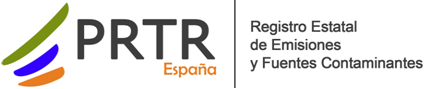 www.prtr-es.esSummary0.-CERTIFICATION SHEET	51.-Information related on the process for the preparation of this report.	72.-Information related on the Protocol requirements.	8ANNEXES:ANNEX 1.Decision I/5: http://www.unece.org/fileadmin/DAM/env/pp/prtr/docs/ece_mp.prtr_2010_2_Add.1_e.pdfANNEX . List of the public authorities involved in PRTR-España Regsiter both the national and regional level.ANNEX . Additional information on PRTR-España system: www.prtr-es.es.ANNEX . Main capacity-building, training and promoting activities developed by PRTR-España.0.-CERTIFICATION SHEETProtocol on Pollutant Release and Transfer Registers Implementation Report in accordance with Decision I/5 (ECE/MP.PRTR/2010/2/Add.1)CERTIFICATION SHEETThe following report is submitted on behalf of ____SPAIN (ESPAÑA)____________________________ [name of the Party or the Signatory] in accordance with decision I/5IMPLEMENTATION REPORTPlease provide the following details on the origin of this report.1.-Information related on the process for the preparation of this report.2.-Information related on the Protocol requirements.Artícles 3, 4 y 5.Article 7.Article 8.Article 9.Article 10.Article 11.Article 12.Article 13.Article 14.Article 15.Article 16.ANNEXESTo the Spanish Report onAnnex 1.ANNEX 1.Decision I/5http://www.unece.org/fileadmin/DAM/env/pp/prtr/docs/ece_mp.prtr_2010_2_Add.1_e.pdfANNEX 2..A2.1.-River Basic Districs involved in the PRTR data management and validation process:A2.2.-Departments of Regional Goverments involved in the PRTR data management and validation process:ANNEX .Additional information on PRTR-España system: www.prtr-es.es.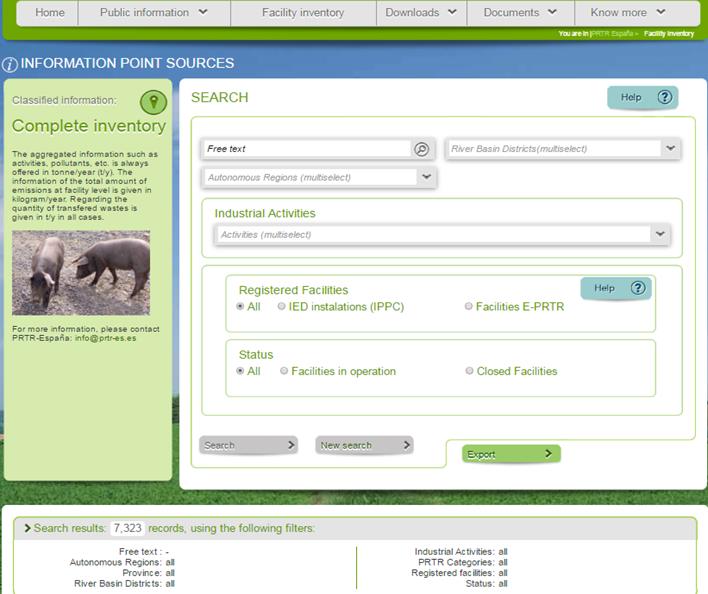 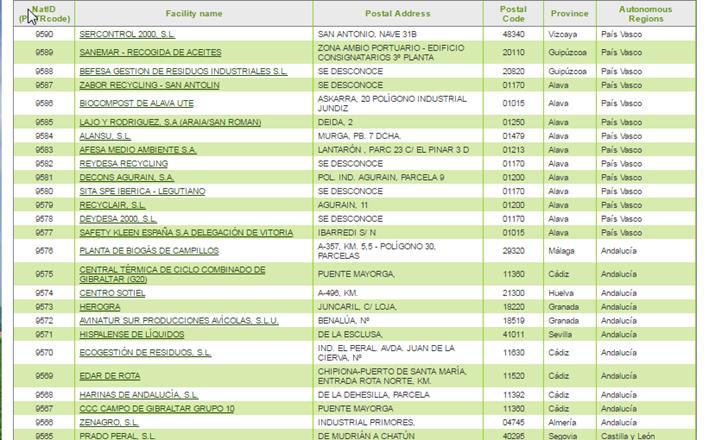 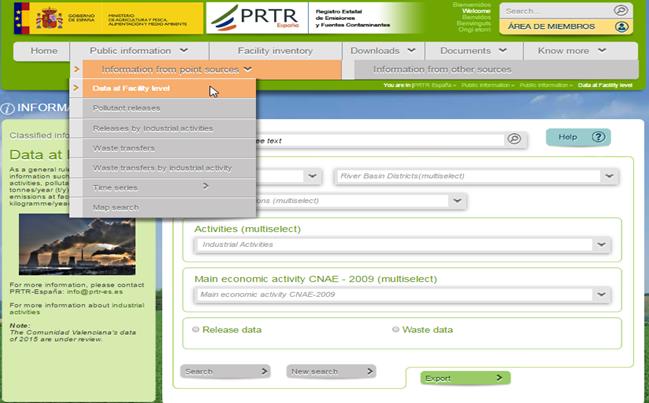 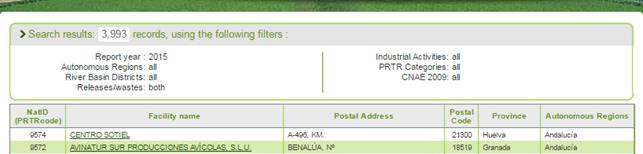 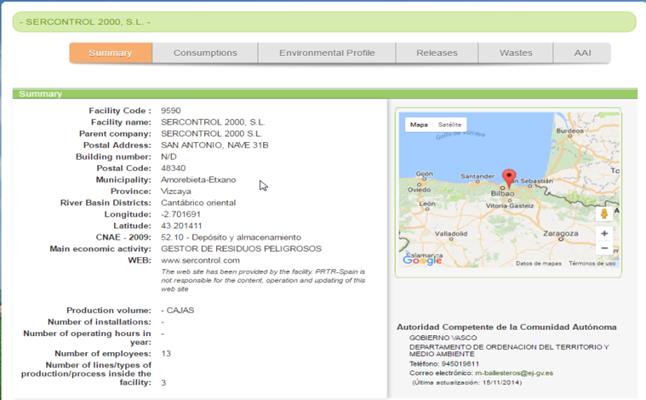 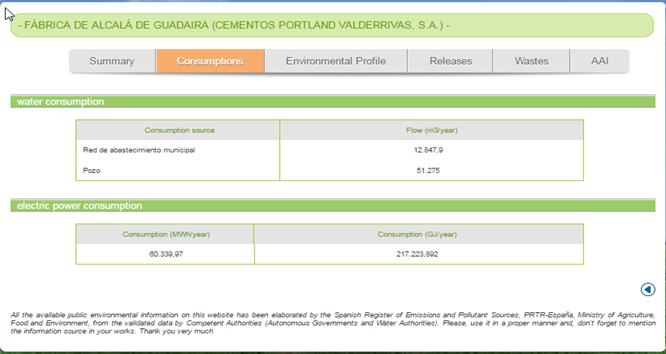 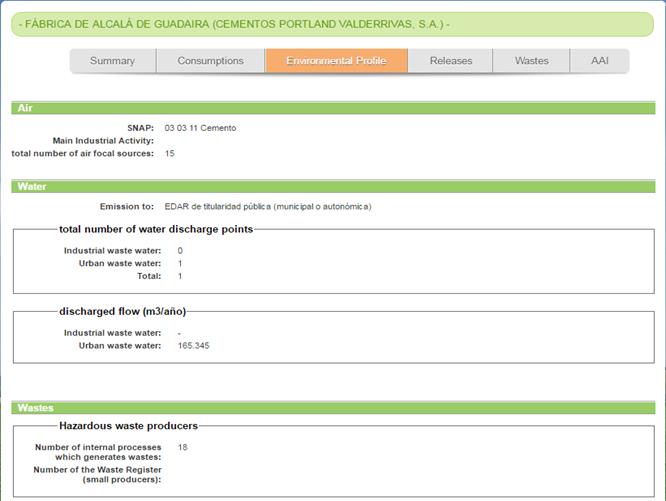 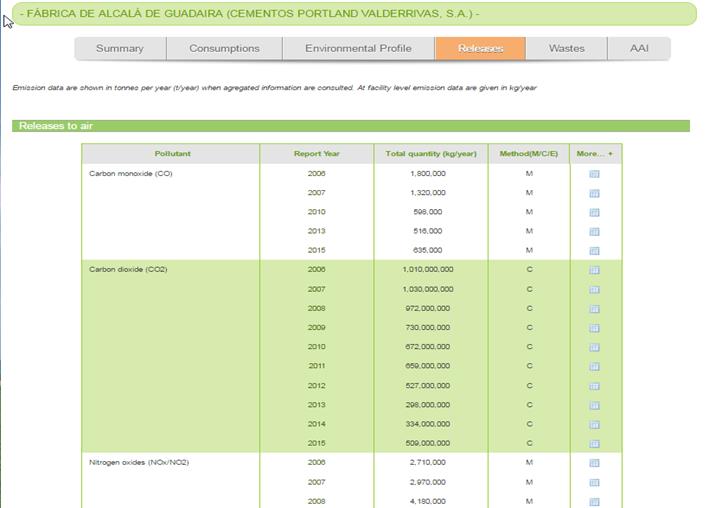 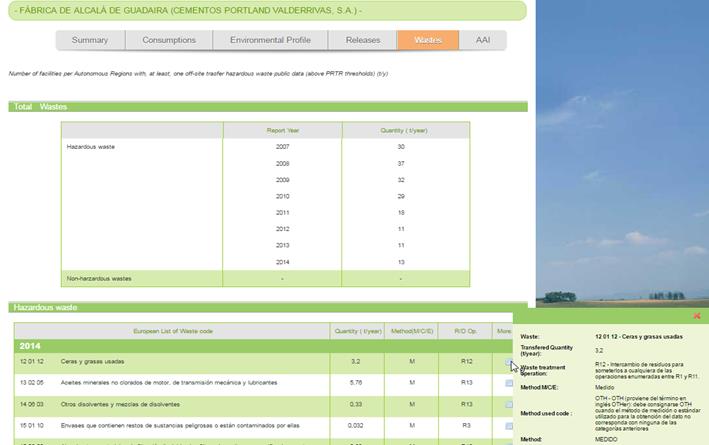 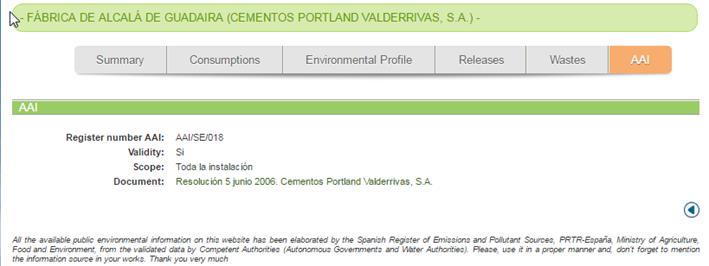 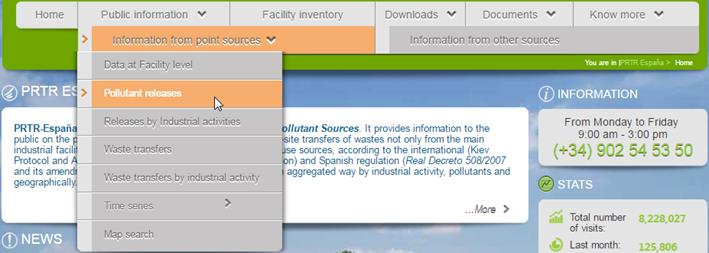 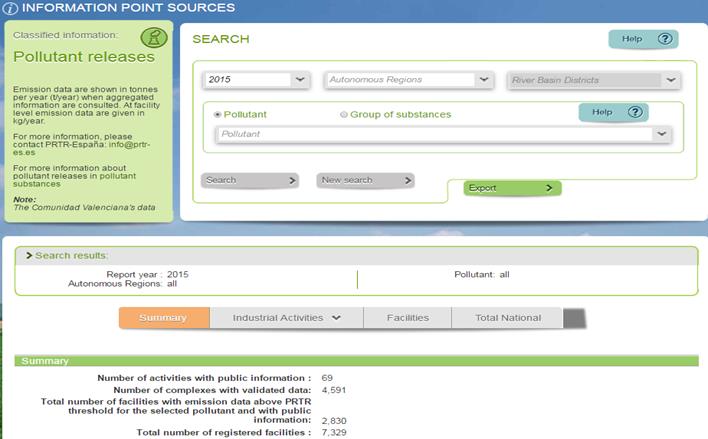 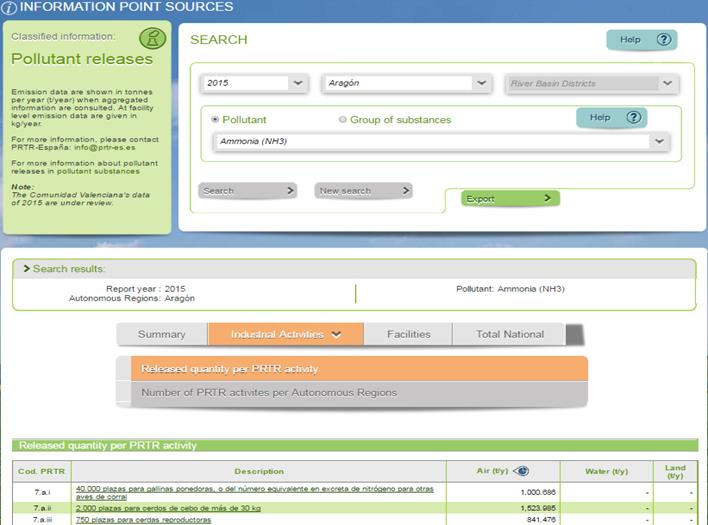 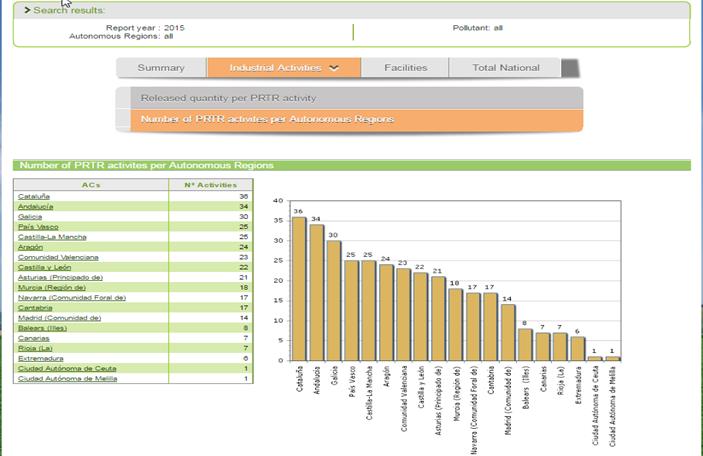 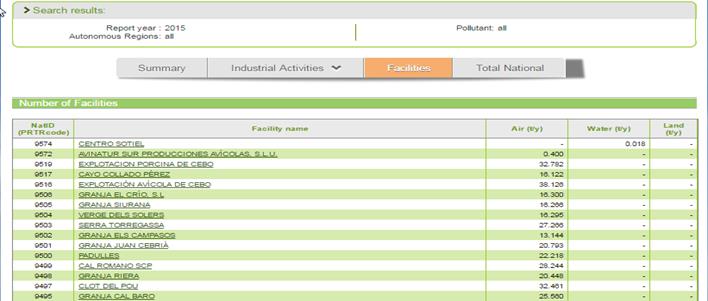 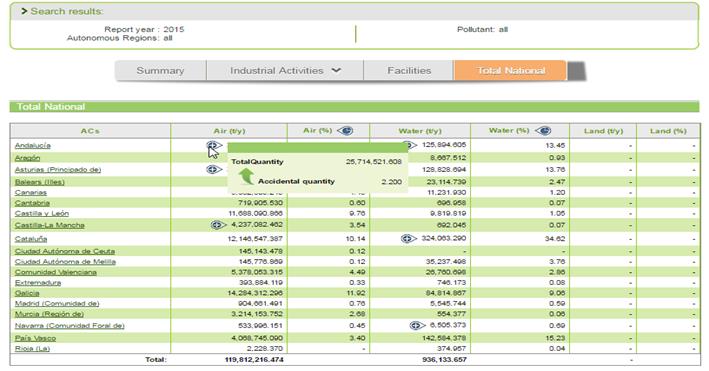 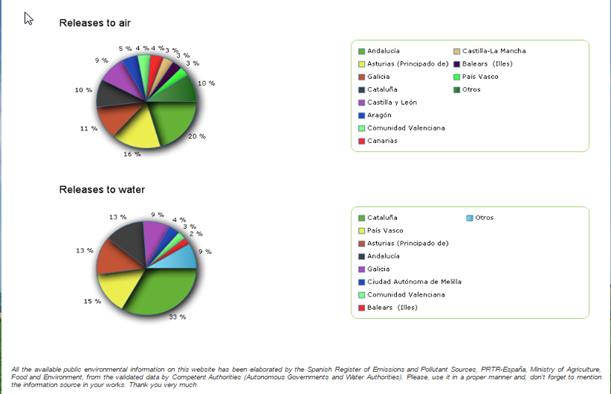 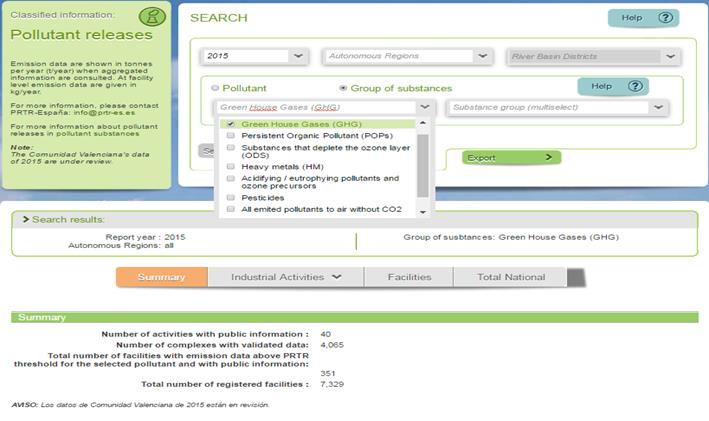 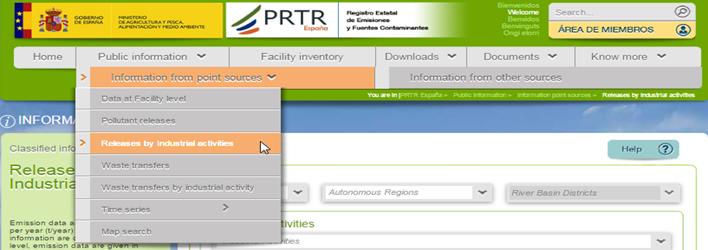 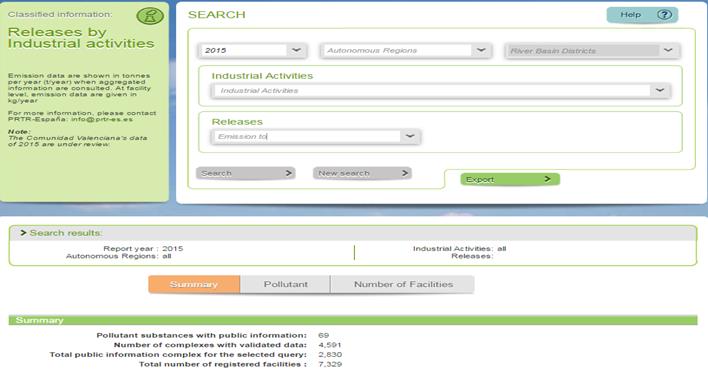 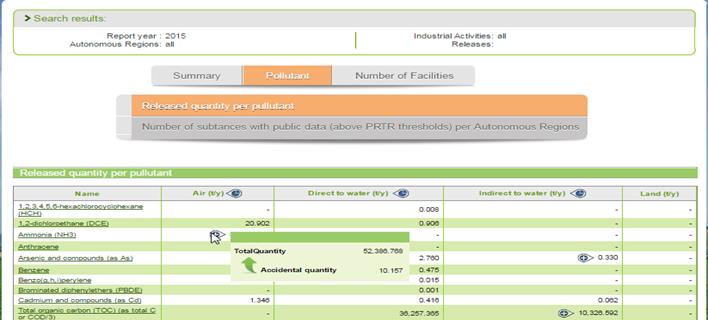 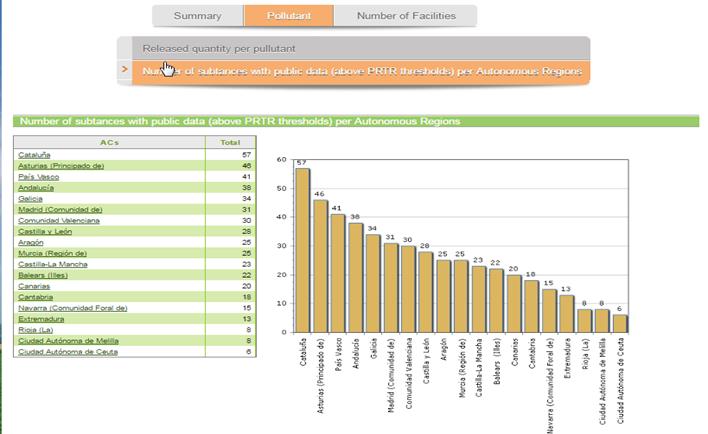 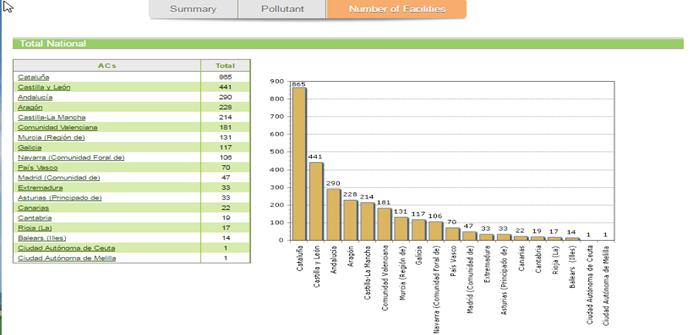 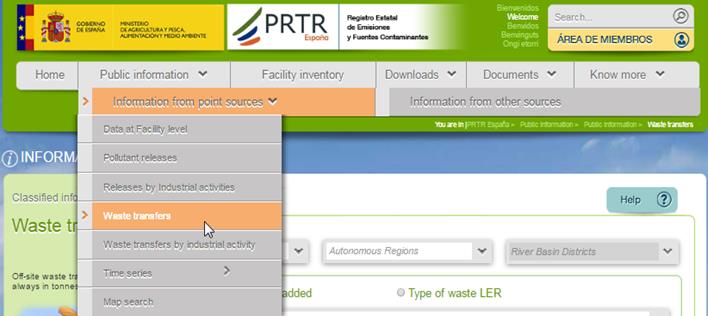 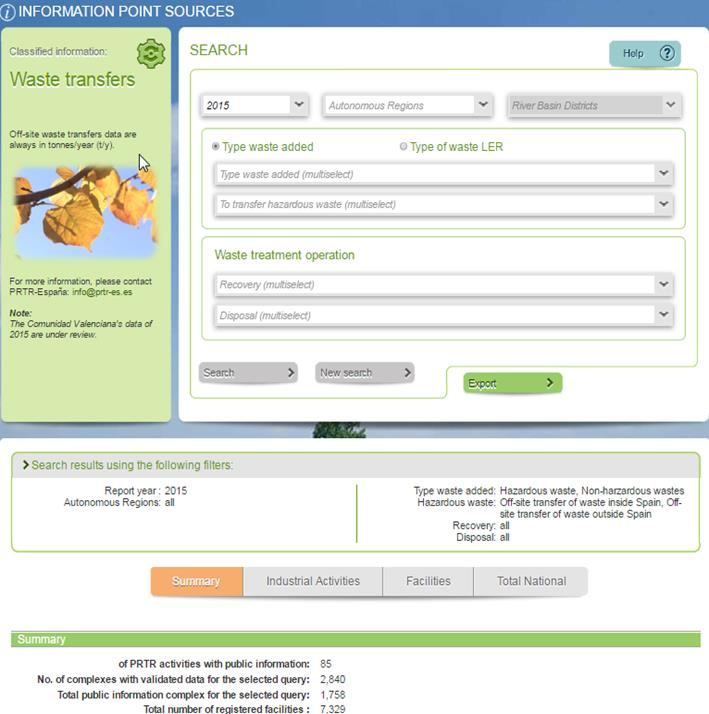 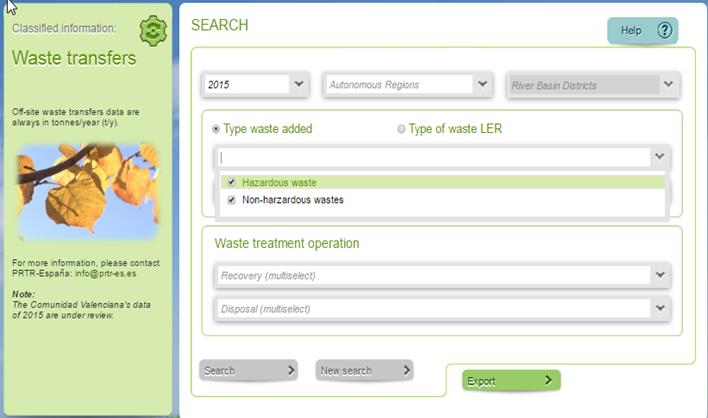 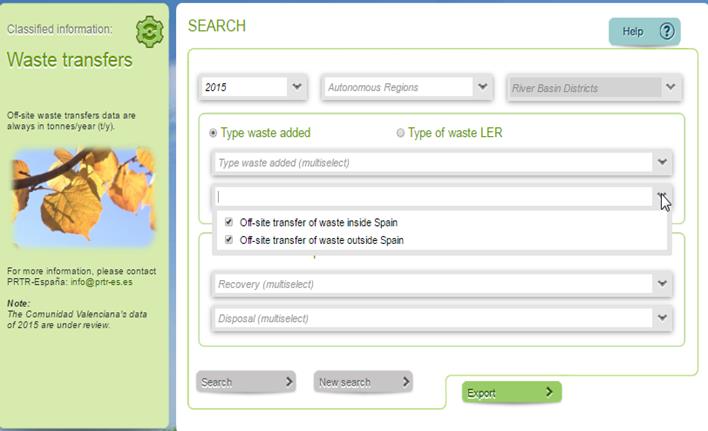 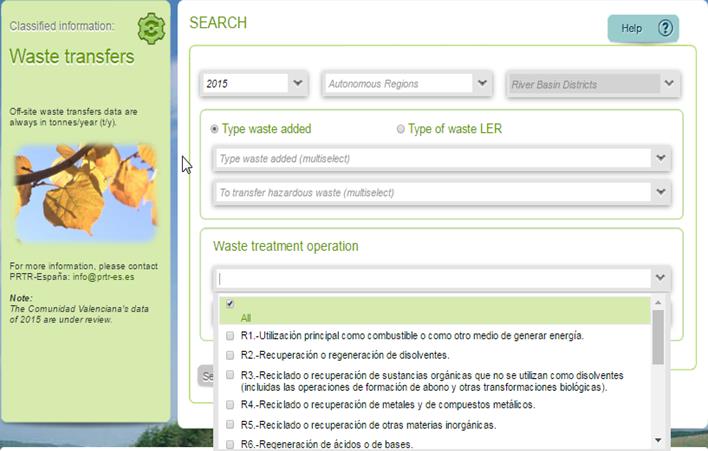 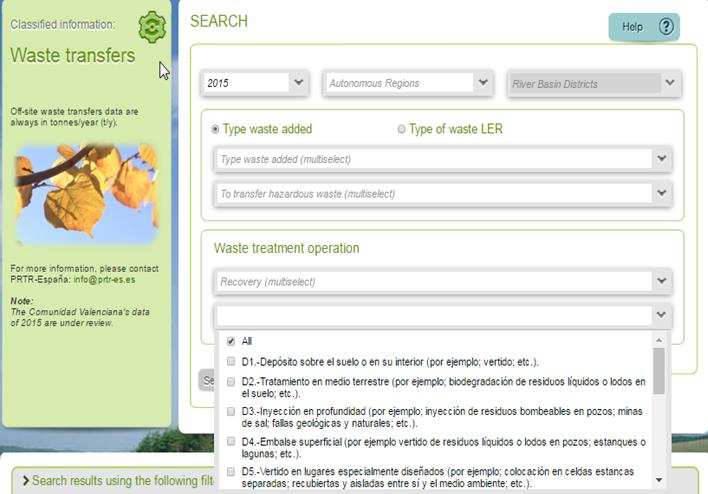 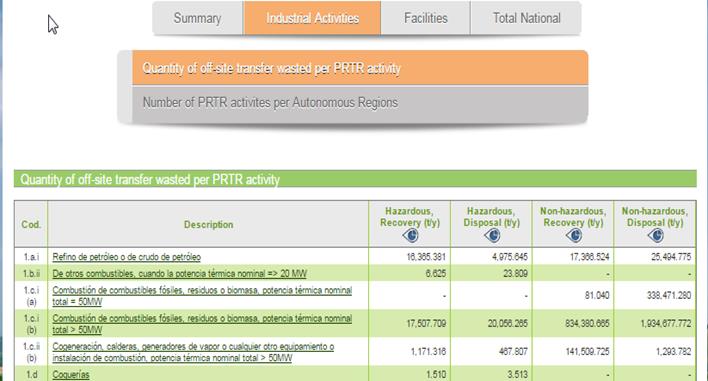 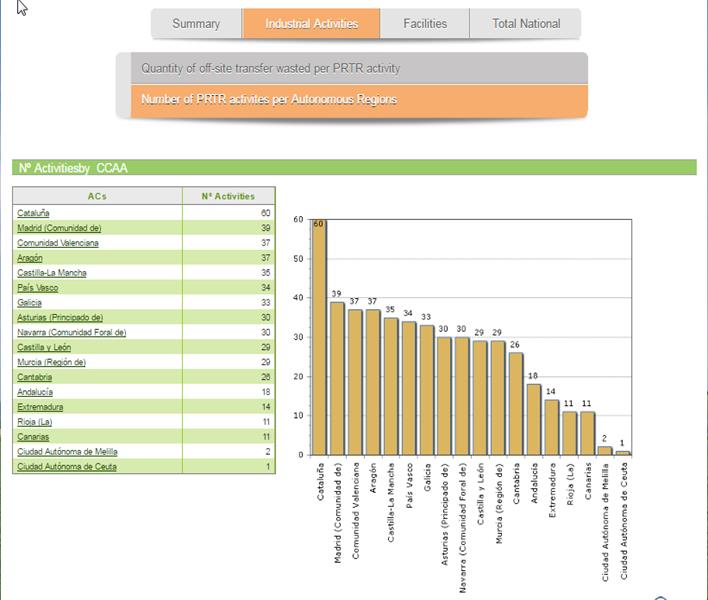 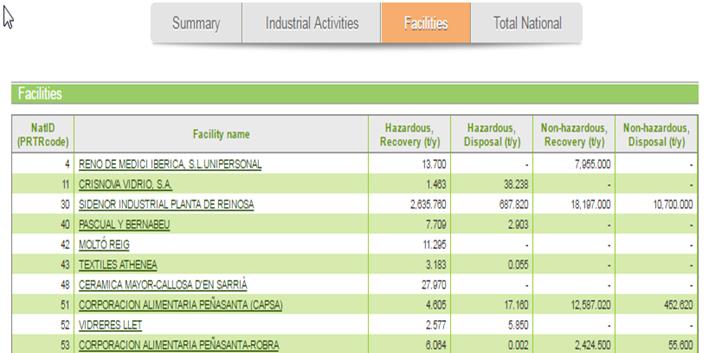 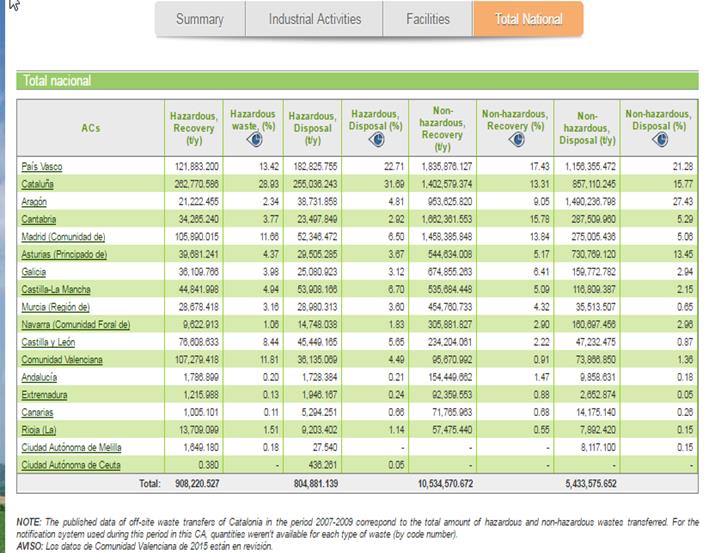 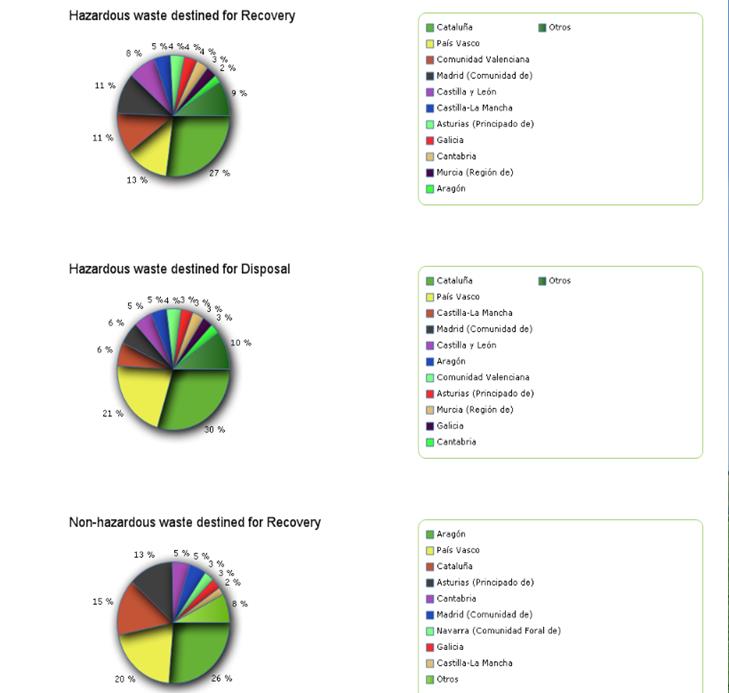 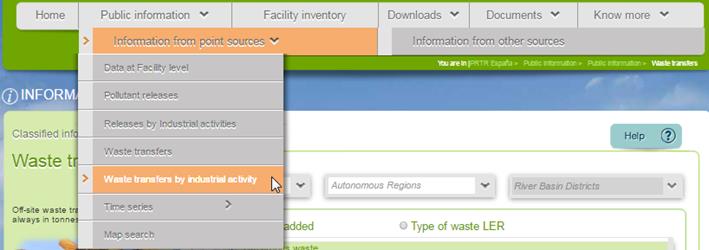 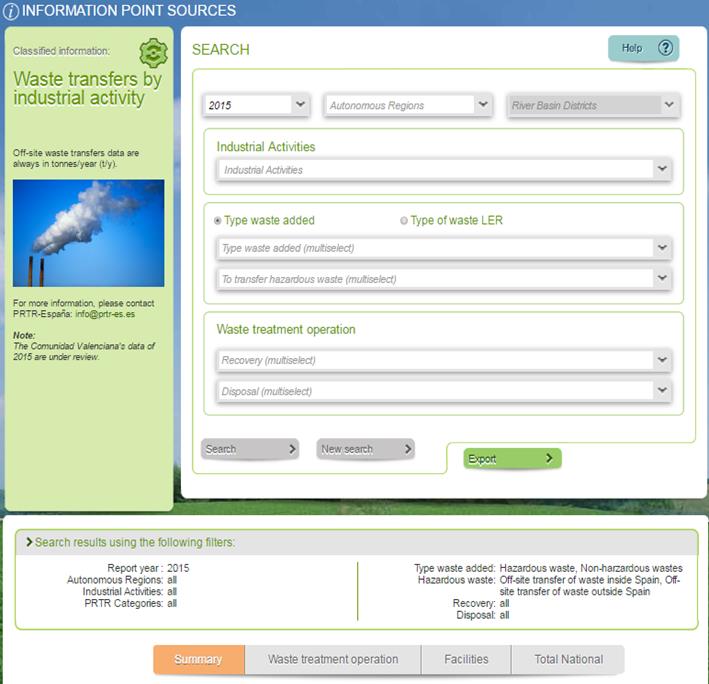 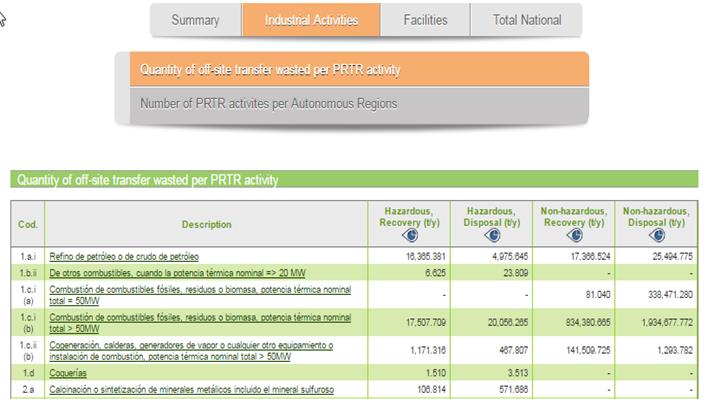 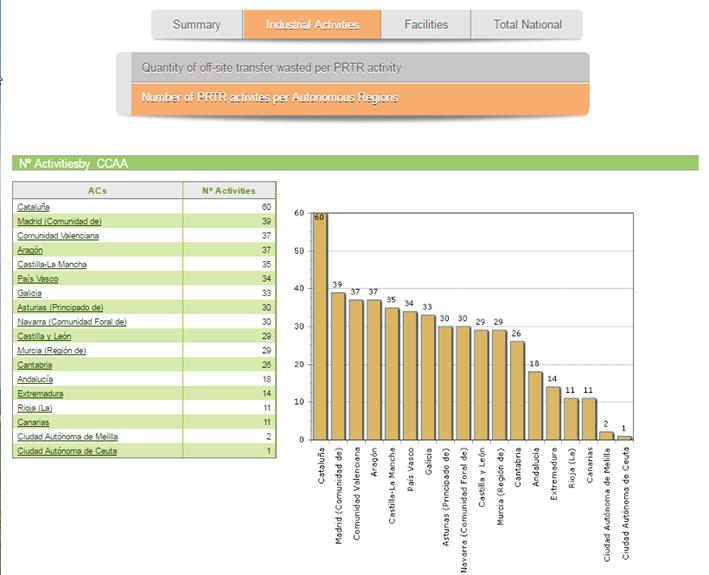 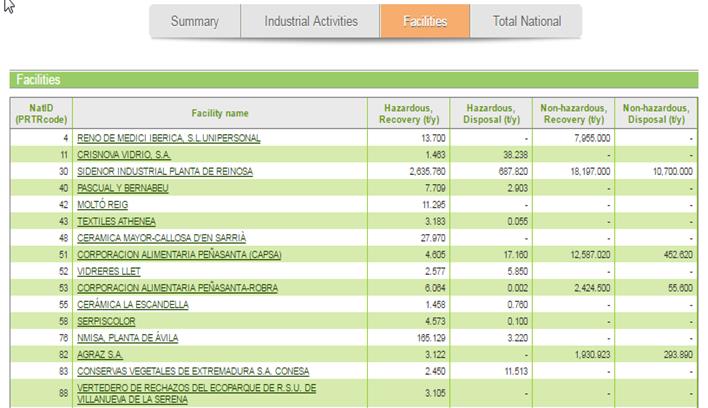 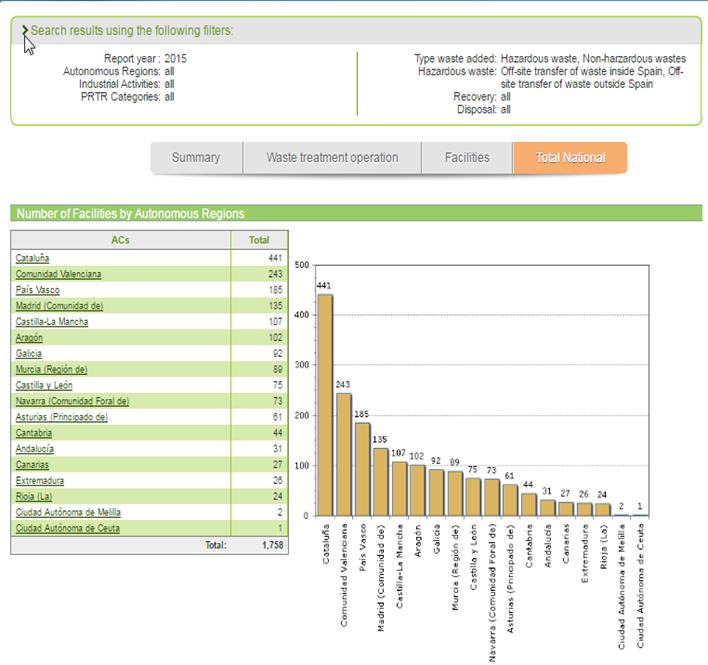 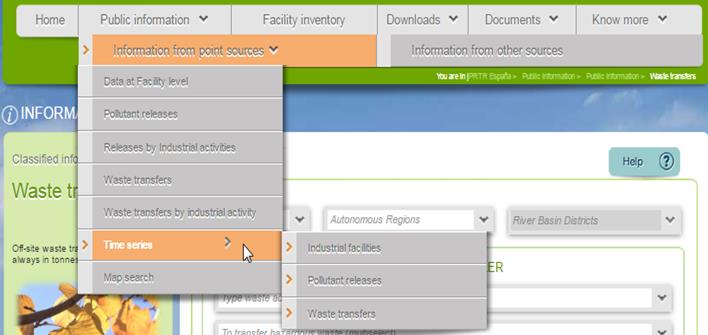 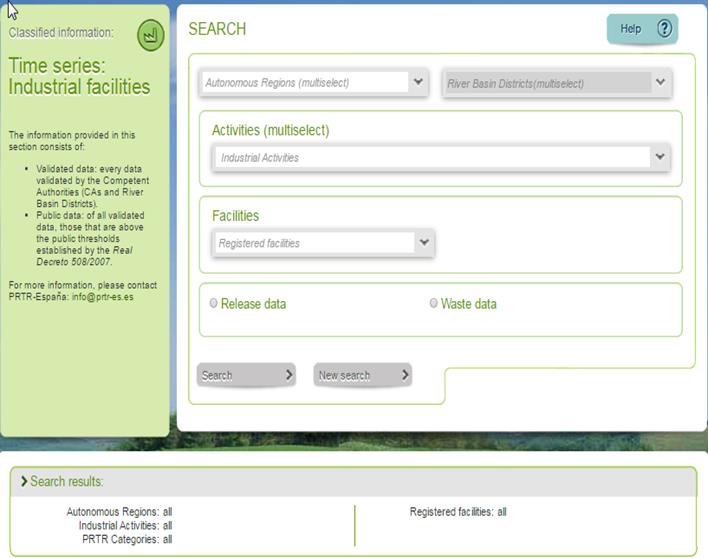 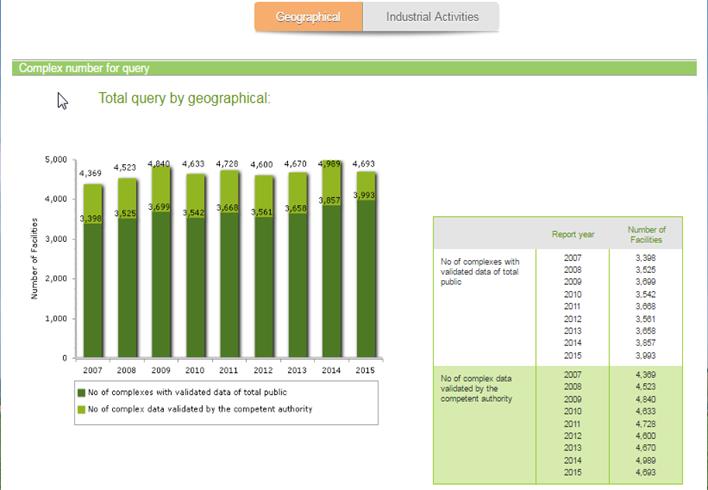 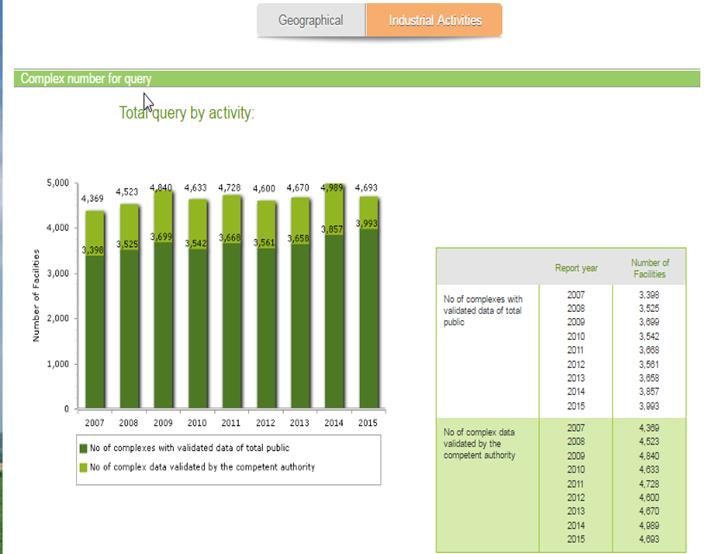 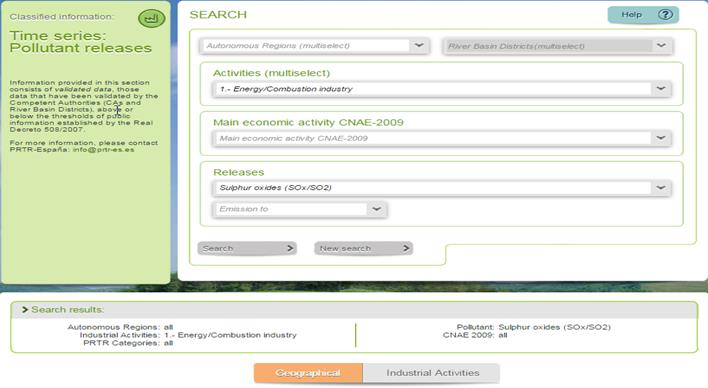 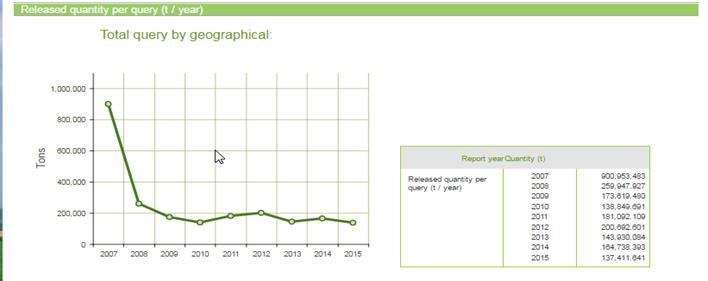 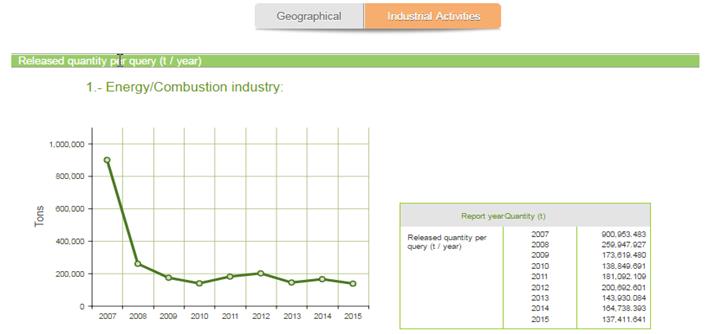 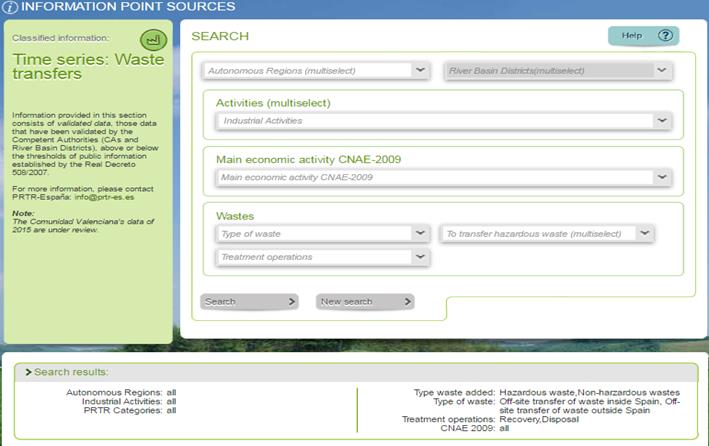 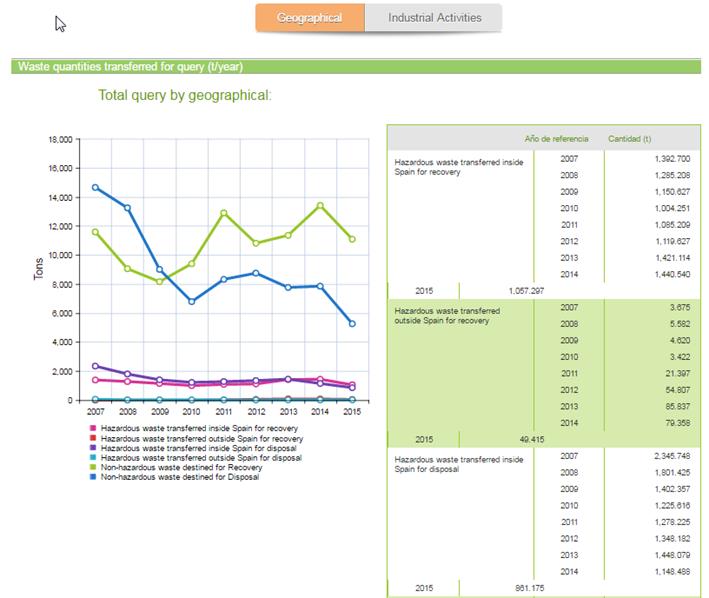 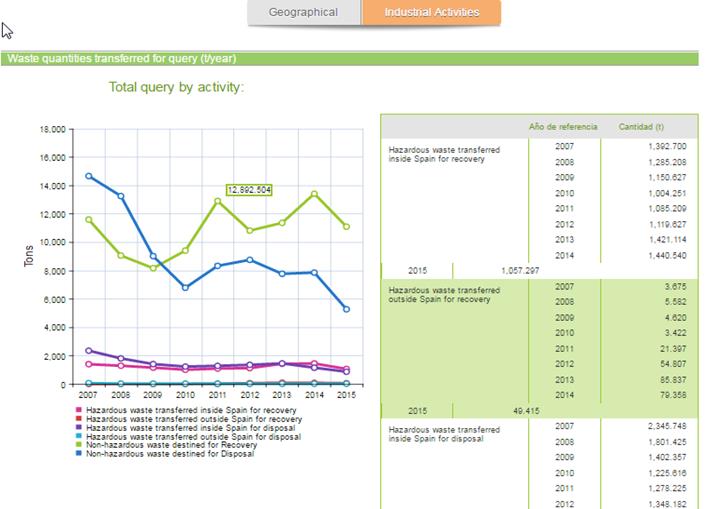 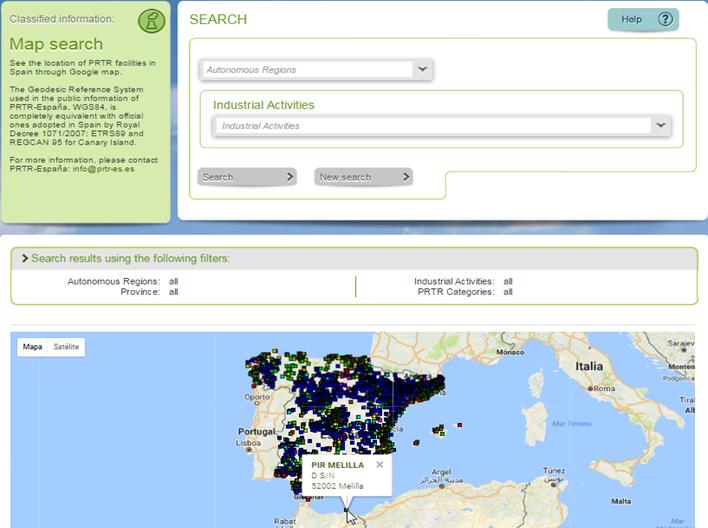 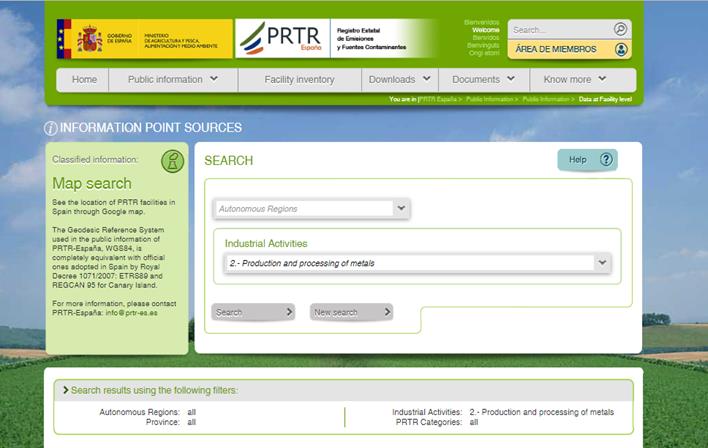 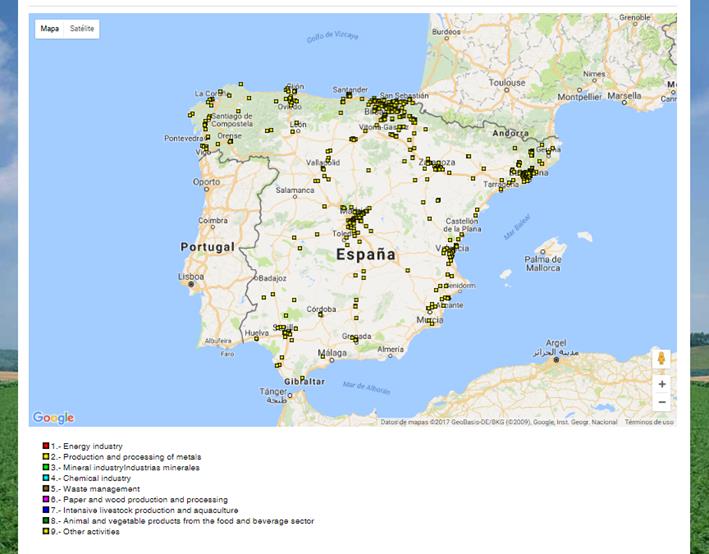 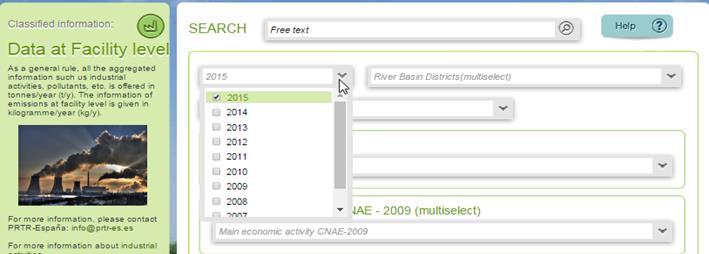 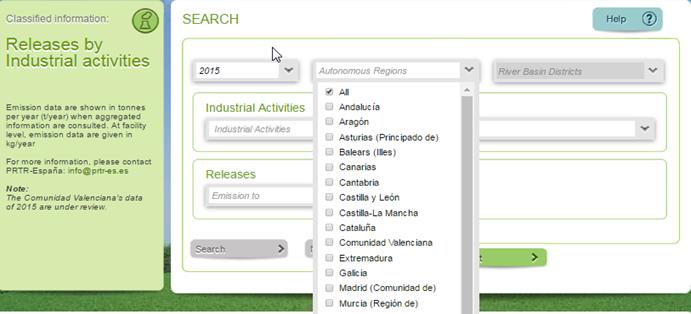 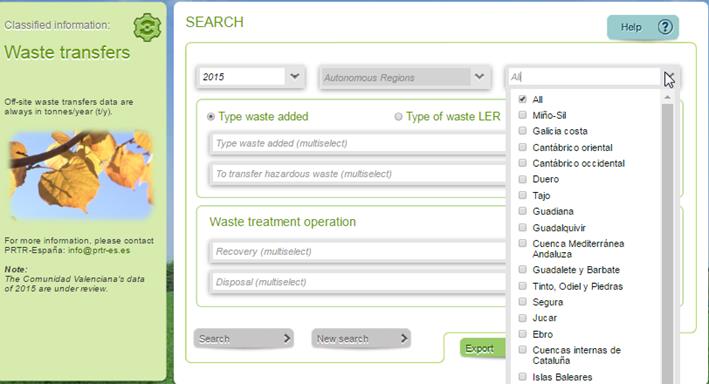 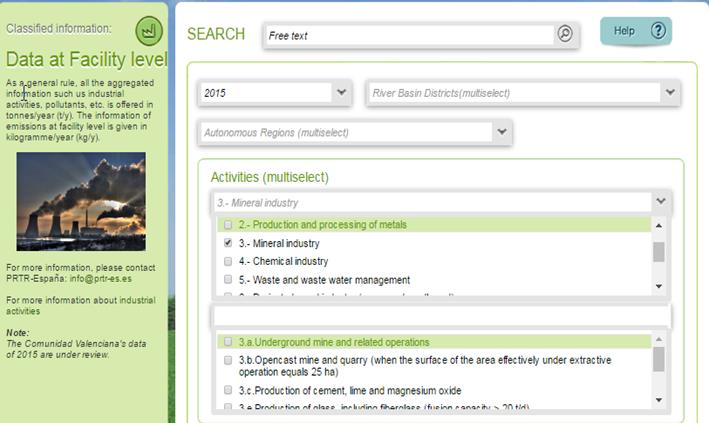 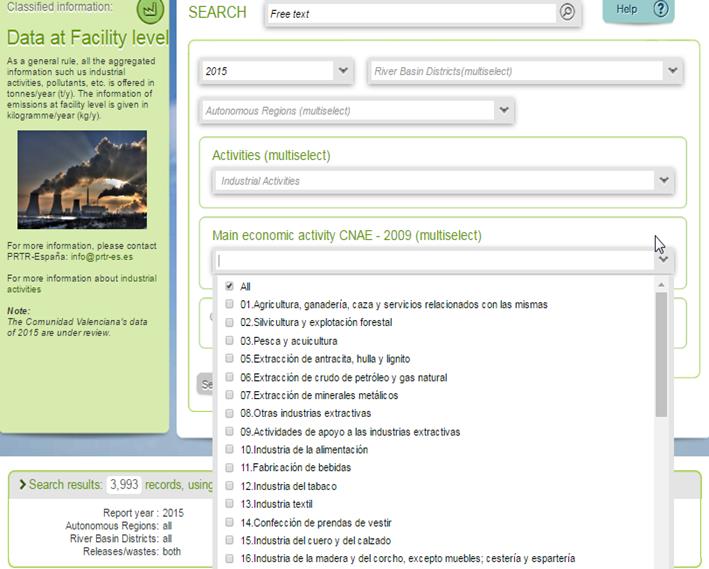 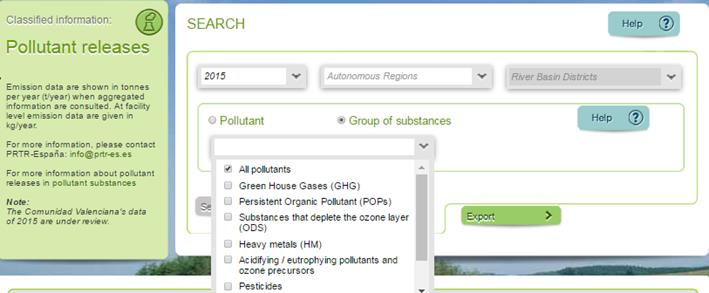 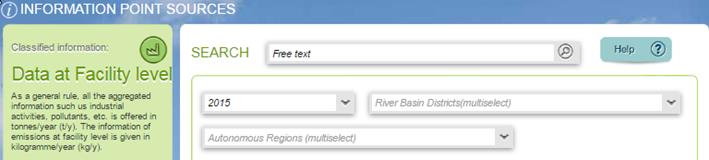 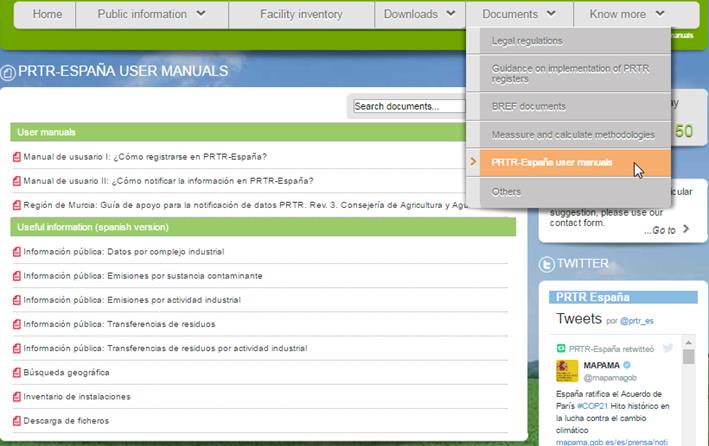 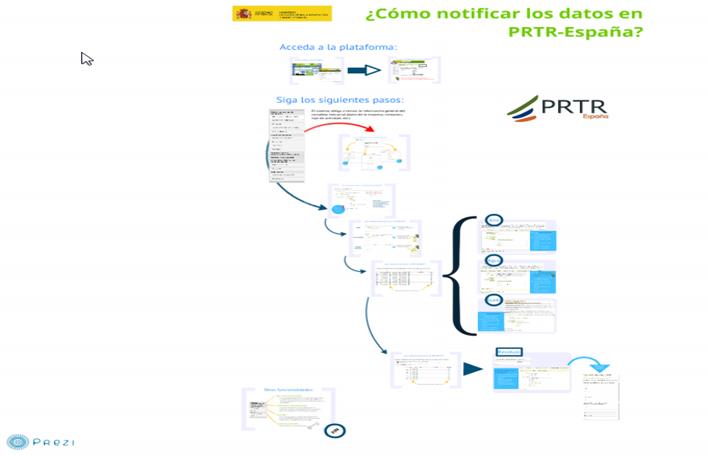 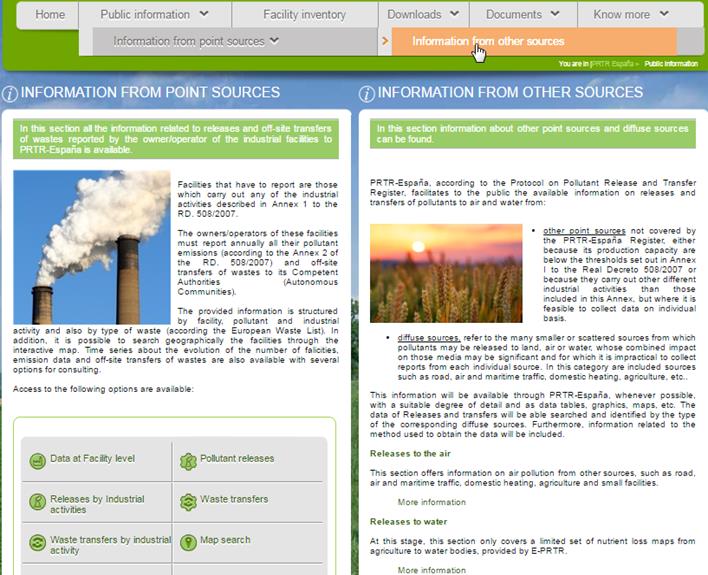 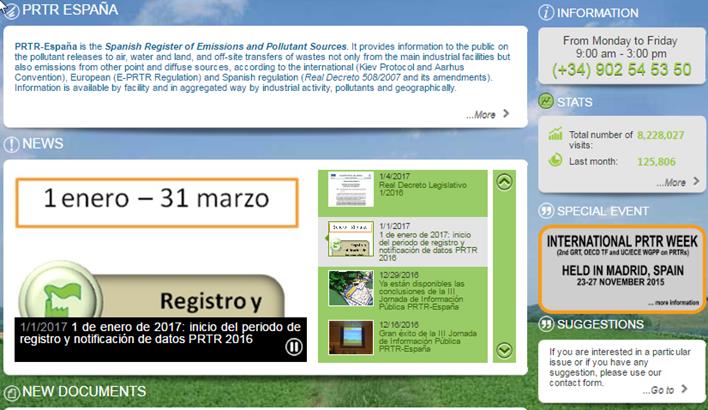 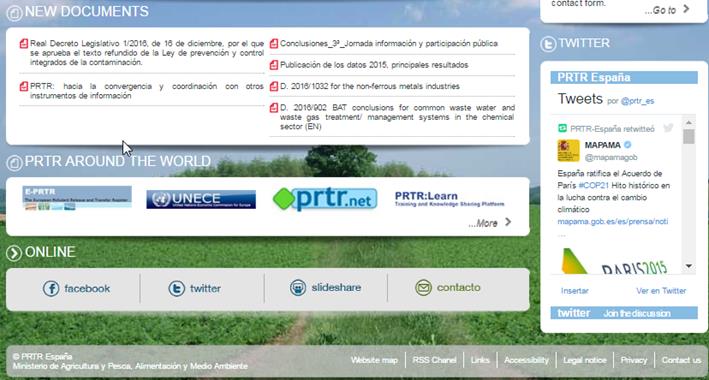 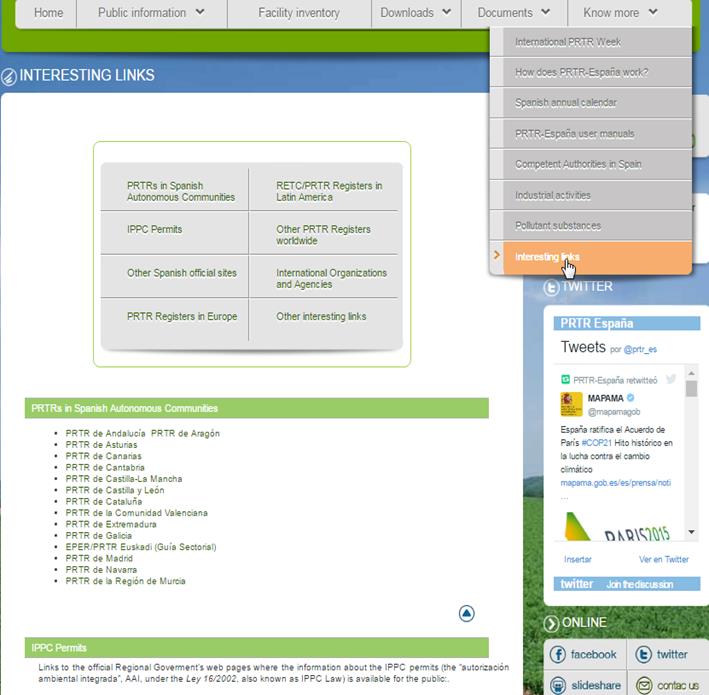 ANNEX .Main capacity-building, trainning and promoting activities developed by PRTR-España.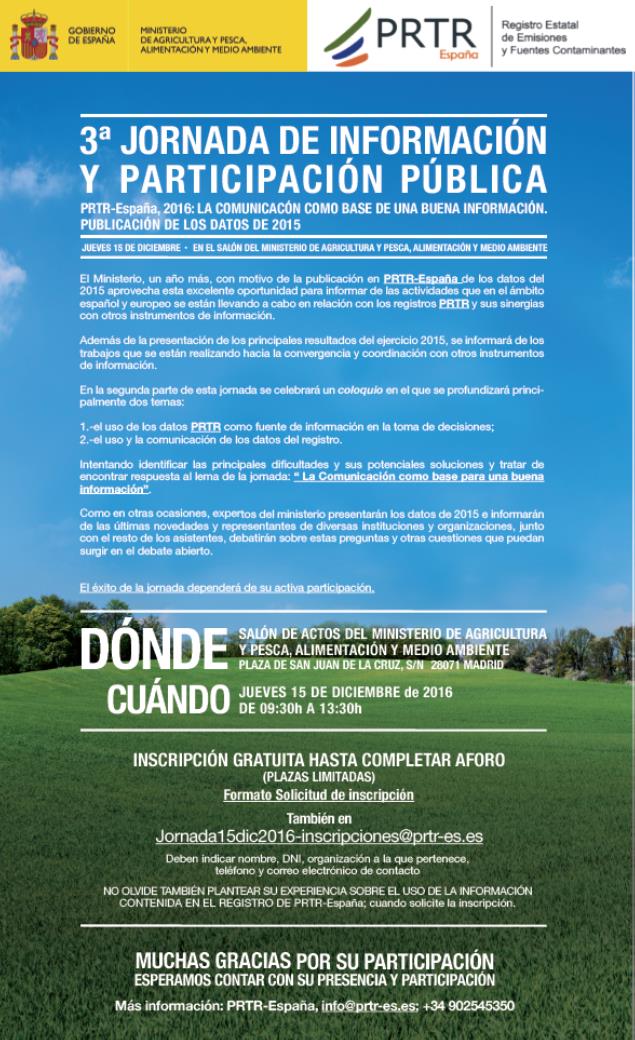 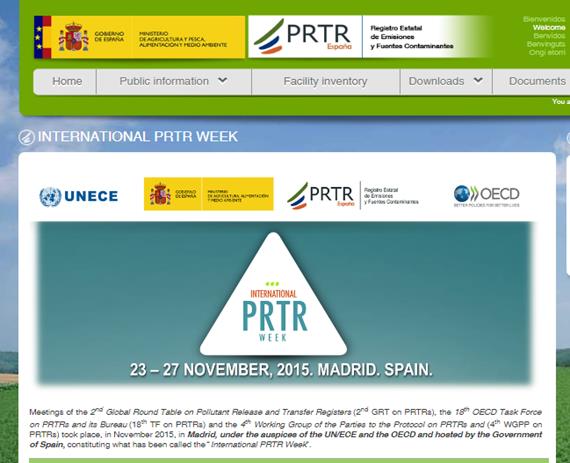 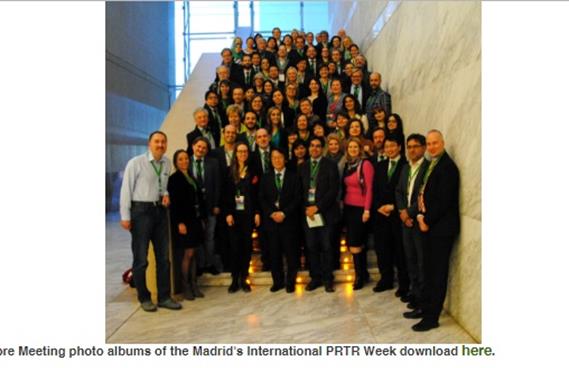 “Application, use and presentation of PRTR data; The Spanish experience”. “Capacity-building and awareness activities with cooperation from Spain”.Get your right to a healthy community Subregional Workshop on the PRTR Protocol in SEE 28-29 May 2013. Sarajevo, Bosnia and Herzegovina. organised by the secretariat of the UNECE Protocol on Pollutant Release and Transfer Registers to the Convention on Access to Information, Public Participation in Decision-making and Access to Justice in Environmental Matters and by the Organization for Security and Co-operation in Europe.“IPPC-Integrated Prevention and Pollution Control en Turquía: To achieve a high level of protection of the environment by introducing integrated prevention and control of pollution Project purpose: The establishment of the framework conditions to achieve reform of the administrative, legal and technical structures to implement integrated environmental permitting of IPPC installations in Turkey by the end of the project, according to the demands of the Industrial Emissions Directive”. Twinning Project TR 08 IB EN 03. Proyecto conjunto del Ministerio de Agricultura, Alimentación y Medio Ambiente (España) (líder del proyecto) y el “Chief Inspectorate for Environmental Protection of the Ministry of Environment of Poland”. Financiado por la UE. Entidad beneficiada: Ministerio de Medio Ambiente de Turquía. 2011-2013.“Fortalecimiento de capacidades para facilitar el diseño de los registros de emisiones y transferencia de contaminantes (registros RETC) nacionales y el contexto internacional”. Registro Estatal de Emisiones y Fuentes Contaminantes de España (PRTR-España). Taller de trabajo en el marco del proyecto GEF/UNITAR. España-Ecuador. Celebrado en Madrid, España. 13-17 de febrero de 2012.Final Meeting of the Steering Committee of the project “POPs reporting, monitoring and information dissemination using PRTRs”, and back-to-back working sessions.”Experience in Spain on reporting POPs using PRTR Spain (Ministry of Agriculture, Food and Environment of Spain)”. Ginebra, Suiza, 28-31 agosto 2012.Reunión Comité Técnico Regional para la Implementación de un RETC en Centroamérica y la República Dominicana. Evaluación de la implementación de los RETC a nivel nacional y regional, discusión de acciones para la preparación de una fase II. Reuniones técnicas proyecto MARM-CCAD, en coordinación con otras iniciativas de USAID-CCAD, USEPA-UNITAR y UNITAR para el diseño e implantación de un Registro Regional de Emisiones y Transferencia de Contaminantes en Centroamérica. Sede SICA CCAD, Tegucigalpa. Honduras. 14-16 de noviembre de 2012.Reunión Comité Técnico Regional para la Implementación de un RETC en Centroamérica y la República Dominicana. Definición y acuerdos para el alcance y características del RETC regional: actividades, sustancias, umbrales, medios y mecanismos de reporte. Reuniones técnicas proyecto MARM-CCAD, en coordinación con otras iniciativas de USAID-CCAD, USEPA-UNITAR y UNITAR para el diseño e implantación de un Registro Regional de Emisiones y Transferencia de Contaminantes en Centroamérica. Sede SICA CCAD, San Salvador. El Salvador. 5-9 de diciembre de 2011.Taller “Lineamientos Estratégicos Nacionales de Investigación Ambiental: Experiencias internacionales en investigación ambiental en Europa y en España”. Ministerio del Ambiente del Ecuador. Quito, 17-21 de octubre de 2011.Implementación de un RETC en la región de Centroamérica y la República Dominicana: “Aspectos Jurídicos de RETC: Caso Español y Europeo”; “Ejemplos del alcance de RETC en diferentes contextos: Caso Español y Europeo”, Experiencias en el reporte en RETC: Caso Español y Europeo”, “Información Pública en un RETC, casos Español y Europeo”. Reuniones técnicas proyecto MARM-CCAD, en coordinación con otras iniciativas de USAID-CCAD, USEPA-UNITAR y UNITAR para el diseño e implantación de un Registro Regional de Emisiones y Transferencia de Contaminantes en Centroamérica. Reuniones técnicas en Costa Rica, Honduras, Guatemala y El Salvador. 13-22 de junio de 2011.Diseño de las Características Clave del Sistema RETC: “Aspectos Jurídicos de RETC: Caso Español y Europeo”; “Ejemplos del alcance de RETC en diferentes contextos: Caso Español y Europeo”, Experiencias en el reporte en RETC: Caso Español y Europeo”. Reunión técnica Proyecto GEF/UNITAR “Programa de UNITAR de Fortalecimiento de Capacidades para Facilitar el Diseño de los RETC Nacionales y el Contexto Internacional”: 17-19 de mayo de 2011, Quito (Ecuador).“Aspectos Jurídicos de RETC: Caso Español y Europeo”. Diseño de las Características Clave del Sistema RETC. Reunión técnica Proyecto GEF/UNITAR “Programa de UNITAR de Fortalecimiento de Capacidades para Facilitar el Diseño de los RETC Nacionales y el Contexto Internacional”: 22-23 de julio de 2010, Lima (Perú).“Ejemplos del alcance de RETC en diferentes contextos: Caso Español y Europeo”. Diseño de las Características Clave del Sistema RETC. Reunión técnica Proyecto GEF/UNITAR “Programa de UNITAR de Fortalecimiento de Capacidades para Facilitar el Diseño de los RETC Nacionales y el Contexto Internacional”: 22-23 de julio de 2010, Lima (Perú).“Experiencias en el reporte en RETC: Caso Español y Europeo”. Diseño de las Características Clave del Sistema RETC. Reunión técnica Proyecto GEF/UNITAR “Programa de UNITAR de Fortalecimiento de Capacidades para Facilitar el Diseño de los RETC Nacionales y el Contexto Internacional”: 22-23 de julio de 2010, Lima (Perú).“EL REGISTRO PRTR-España”. Jornada Técnica: Introducción al RETC. Proyecto GEF/UNITAR “Programa de UNITAR de Fortalecimiento de Capacidades para Facilitar el Diseño de los RETC Nacionales y el Contexto Internacional”, 19-20 de julio de 2010, Quito (Ecuador).“METHODS_IN_ PRTR_España”. 2nd PRTR Expert group meeting. Bruselas 27 de octubre de 2009.“PRTR-España: Spanish Register of Emissions and Pollutant Sources” 1st PRTR Expert group meeting. Bruselas 29 de mayo de 2009.“Implementation of PRTR in Spain: PRTR-España. Reporting electronic tool for competent authorities and facilities”. WORKSHOP on E-PRTR data flows in a Shared Environmental Information System. DG Environment, Bruselas December 2008, 2nd.“Integrated Prevention and Pollution Control in Spain, IPPC permits (AAI) and EPER/PRTR Registers”. Twinning Project PHARE RO/06/IB/EN/06. Romania – North Eastern Region; Bacau, julio 2008.“Implementation of PRTR in Spain: “PRTR-España”. A Reporting electronic tool for competent authorities and facilities”. INFRA 30122 organised by TAIEX in co-operation with The Ministry of Environment and Sustainable Development of Romania: Obligations and methods to reporting to EC- Regulation 166 /2006 EPRTR and Decision 2006/194/EC., Bucarest, Rumania. Julio 2008.“Legal implementation, identification of facilities, reporting facilities and competent authotrities“. Workshop on the European Pollutant Release and Transfer Register (PRTR)INFRA 26043 organised by TAIEX in co-operation with The Ministry of Environment and Physical Planning State Environmental Inspectorate, FYROM, Skopje. Abril 2008“The industry point of view, challenges to implement EPER and PRTR”. Workshop on the European Pollutant Release and Transfer Register (PRTR) INFRA 26043 organised by TAIEX in co-operation with in co-operation with The Ministry of Environment and Physical Planning State Environmental Inspectorate, FYROM, Skopje. Abril 2008.“EPER-España” REGISTER 2002 –2006 4 years of experience” Workshop on the European Pollutant Release and Transfer Register (PRTR) INFRA 24566 organised by TAIEX in co-operation with the Croatian Environment Agency. Zagreb, julio 2007.“Industry experience in implementing EPER/E-PRTR” .Workshop on the European Pollutant Release and Transfer Register (PRTR) INFRA 24566 organised by TAIEX in co-operation with the Croatian Environment Agency. Zagreb, julio 2007.“El nuevo Registro PRTR de emisiones y Fuentes contaminantes” Jornada Técnico-Informativa, XLIII Asamblea general de miembros ATEG. Madrid, febrero 2008.“Nuevo Registro PRTR-España: Presentación y Aplicación en Cantabria” Jornada Informativa. Santander Cantabria, enero 2008. Gobierno de Cantabria.“PRTR-ESPAÑA: LA NUEVA HERRAMIENTA DE REGISTRO Y NOTIFICACIÓN” JORNADA INFORMATIVA SOBRE EL REGISTRO DE EMISIONES Y TRANSFERENCIA DE CONTAMINANTES. Palma de Mallorca, enero 2008. Gobierno de Baleares“De EPER hacia el nuevo concepto PRTR”. Jornada informativa Cámara de Comercio de Madrid y Consejería de Medio Ambiente y Ordenación del Territorio de la Comunidad de Madrid. Enero 2008. Comunidad de Madrid“La nueva herramienta de Registro y Notificación. PRTR-España”. Jornada Informativa. Comité de Medio Ambiente CEOE. Madrid. Diciembre 2007.“Las AAI y las obligaciones de Información en el Registro EPER/PRTR España”. Encuentro anual sobre “Legislación Medioambiental”. IFAES 20 y 21 de noviembre 2007 Madrid“Cómo Funciona y qué servicios ofrece el nuevo Registro Estatal de Emisiones y Fuentes Contaminantes, PRTR-España”. Encuentro anual sobre “Control de Emisiones Atmosféricas”. IFAES 20 y 21 de noviembre 2007 Madrid“Jornada de Participación pública en el proceso de implantación del nuevo registro PRTR-España”. Ministerio de Medio Ambiente. Madrid, abril 2007.“Presentación de los nuevos requisitos de información a PRTR-España”. Jornada informativa. Comité de Medio Ambiente CEOE. Madrid. Marzo 2007“El Inventario EPER en España y en Europa. El futuro que viene: el registro E-PRTR (European Pollutant Release and Tranfers Registers)”. Encuentro anual sobre “Legislación Medioambiental”. IFAES 1,2, y 3 de marzo de 2005 Madrid“Prevención y Control Integrados de la Contaminación, (IPPC, MTD e Inventario EPER”. Master en Ingeniería y Gestión del Medio Ambiente en la Empresa. Cámara Navarra de Comercio e Industria. Enero 2004“EPER-España, Registro Estatal de Emisiones y Fuentes Contaminantes”. Curso “Control Integrado de la Contaminación. Inventario. Junta de Castilla y León. Sedano, Burgos. Junio de 2003.“Inventario EPER”. Master en Gestión y Control Ambiental de la Empresa. Escuela Técnica Superior de Ingenieros de Montes, Universidad Politécnica de Madrid. Marzo 2003.“Inventario EPER”. Curso de Prevención y Control Integrados de la Contaminación. Aplicación en España de la Ley 16/2002 de 1 de julio. EOI, Escuela de Organización Industrial, Madrid, noviembre de 2002.“Registro Estatal de Emisiones y Fuentes Contaminantes EPER”. CREA, Confederación de Empresarios de Aragón. Zaragoza octubre de 2002,“Aspectos legales y Funcionamiento del Registro Estatal de Emisiones y Fuentes Contaminantes EPER”. 7º Encuentro Internacional sobre Cubilotes Modernos. Industria Química del Nalón, Oviedo 17-18 de octubre de 2002.“Sesión Informativa sobre el Funcionamiento del Registro Estatal de Emisiones y Fuentes Contaminantes EPER”. Ministerio de Medio Ambiente, Madrid 10 de octubre de 2002.“El Registro Estatal de Emisiones y Fuentes Contaminantes EPER”. Jornada Informativa Organizada por el Ministerio de Medio Ambiente y CEPCO en el marco de CONSTRUCTEC 2002 en IFEMA Madrid, 27 de septiembre de 2002.“Funcionamiento del Registro Estatal de Emisiones y Fuentes Contaminantes EPER”. ECOFIRA FORUM, Encuentro de Directores de Medio Ambiente Valencia, Abril 2002.Implementation Report of the Protocol on Pollutant Release and Transfer Registers. (Kiev or PRTR Protocol).(2014-2016)In accordance with the Decision I/5 (ECE/MP.PRTR/2010/2/Add.1) Name of officer responsible for submitting the national report:Ms Carmen Canales CanalesSignature: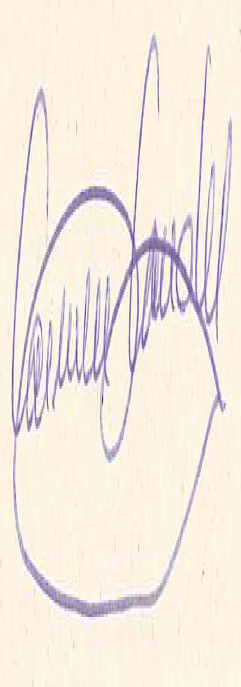 Date:15th, Party/SignatorySPAINNATIONAL FOCAL POINTNATIONAL FOCAL POINTFull name of the institution:MINISTRY OF AGRICULTURE, FOOD AND ENVIRONMENT.Name and title of officer:Dña. Carmen Canales Canales, Head of Unit of Industrial Environment.Deputy Directorate of Air Quality and Industrial Environment.D.G. of Enviromental Quality and Assessment and Natural Affairs.Postal address: Plaza de San Juan de la Cruz, s/n. 28071. Madrid.Telephone:+ 34 915975418Fax:+34 915975955E-mail:info@prtr-es.es/ ccanales@magrama.es. Contact officer for national report (if different):Contact officer for national report (if different):Full name of the institution:PRTR-ESPAÑA, Spanish Register of Emissions and Pollutant Sources. (Administrator of the Spanish PRTR system).Name and title of officer:Dr. Iñigo de Vicente-MingarroPostal address:Telephone:+34 902545350/+34 917499121Fax:+34917499140E-mail:info@prtr-es.es Designated competent authority responsible for managing the national or regional register (if different):idemFull name of the institution:Name and title of officer:Postal address:Telephone:Fax:E-mail:Provide a brief description of the process by which this report has been prepared, including information on which types of public authorities were consulted or contributed to its preparation, how the public was consulted and how the outcome of the public consultation was taken into account and on the material which was used as a basis for preparing the report.This PRTR implementation report has been prepared by the Industrial Environment Area, which is the Departament responsible for managing the Spanish PRTR Register: PRTR-España, (www.prtr-es.es). The Draft wasAlso, it was distributed to different departments and relevant authorities, at national and regional levels (Regional Government and responsible areas of air, water, soil and waste), as well as other public bodies.Shipping in Spanish and in two of the oficial languages of the Protocol, English and French. The report, in its three versions is completed with additional information (Annexes 3 4, in hard copy and .pdf formats. nnexes are only included in English in all cases).PRTR-España, provides open channels to receive feedback, comments and suggestions (both in Sapnish and English): info@prtr-es.es; mailbox for suggestions (http://www.prtr-es.es/Sugerencias; http://www.en.prtr-es.es/Sugerencias), information Services of the Ministry: http://www.magrama.gob.es/es/ministerio/servicios/informacion/default.aspx ..List legislative, regulatory and other measures that implement the general provisions in articles 3 (general provisions), 4 (core elements of a pollutant release and transfer register system (PRTR)) and 5 (design and structure).In particular, describe:With respect to article 3, paragraph 1, measures taken to ensure the implementation of the provisions of the Protocol, including enforcement measures;Real Decreto 508/2007 of 20th of April, which regulates the provision of information on releases to the E-PRTR and on IPPC permits (“autorización ambiental integrada”, AAI), (BOE 96, 21/04/2007). (http://www.prtr-es.es/Data/images//Real-Decreto-508-2007-de-suministro-de-información-sobre-emisiones-del-Reglamento-E-PRTR-y-sobre-AAI.pdf), which describes the requirements and the information that the owners/operators have to provide to the National Register of Emissions and Pollutant Sources, PRTR-España. Annexes I, II, and III, specify the industrial activities, substances and media, and in Annex III are specified those data which must be provided.Real Decreto 102/2011, of 28th of January, related to the air quality. (BOE 25 de 29/01/11). The Final Disposition 1st of this Royal Decree amends the Real Decreto 508/2007, giving rise to the clarification of certain information requirements and publications thereof in the National Register of Emissions and Pollutant Sources (PRTR-España), as well as the disciplinary regime applied for noncompliance (http://www.prtr-es.es/Data/images//RD-102-2011-mejora-de-la-calidad-del-aire.pdf). Real Decreto 815/2013, of 18th of October, amending Regulation of Industrial Emissions and development of the Ley 16/2012, of 1st of July, of integrated prevention and pollution control. This Royal Decree includes theFinal Disposition 4th which modifies the Annex 1 of the Real Decreto 508/2007 which modifies the annex 1 of the Royal Decree 508/2007, updating the list of industrial activities which notify the National Register of Emissions and Source Pollution (PRTR-España). (BOE 251, 9/10/2013). (http://www.prtr-es.es/Data/images/BOE_A_2013_10949.pdf).With respect to article 3, paragraph 2, measures taken to introduce a more extensive or more publicly accessible PRTR than required by the Protocol;The requirements for owners/operators of facilities to inform to PRTR-España are described in Annex I (as amended by Real Decreto 815/2013, of 18th of October), II and III of the Real Decreto 508/2007 and subsequent amendments the Real Decreto 102/2011.In PRTR-España, there are the following the obligations of the Protocol:The List of substances which must be reported includes115, while in the Protocol are 86.Not only those releases the Protocol thresholds should be reported but also the whole amount of emissions.These thresholds are applied in Spain in terms of publication and to meet international obligations.To collect the information on wastes is used ithe total amount of reported off-site transfers exceeds the threshold 2 t/y for hazardous or 2000 t/y for those non-hazardous, then data are published.Publication of data in PRTR-España is, by law, 11th months after the year. It means that 15th of November, every year, data from the previous year  published. (Real Decreto 102/2011. http://www.prtr-es.es/Data/images//RD-102-2011-mejora-de-la-calidad-del-aire.pdf)With respect to article 3, paragraph 3, measures taken to require that employees of a facility and members of the public who report a violation by a facility of national laws implementing this Protocol to public authorities are not penalized, persecuted or harassed for their actions in reporting the violation;Ley 27/2006, of 18th of July, which regulates rights of access to information of public participation and access to justice in Environmental issues (it transposes the Directives 2003/4/CE and 2003/35/CE), which develops the Aarhus Convention principles on justice. (Title IV of Law 27/2006).With respect to article 3, paragraph 5, whether the PRTR system has been integrated into other reporting mechanisms and, if such integration has been undertaken, into which systems.  Did such integration lead to elimination of duplicative reporting? Were any special challenges encountered or overcome in undertaking the integration, and how?.For the purpose of environmental information, PRTR  IPPC legislation. IPPC permits tipically include about the reporting duties to the PRTR.PRTR-España includes each facility, where possible, codes used in other legal frameworks, i.e. ETS or UWWTP. s in order to simplify the procedures and to improve the consistency, such as National Inventories.  the National Institute of .With respect to article 5, paragraph 1, how releases and transfers can be searched and identified according to the parameters listed in subparagraphs (a) to (f);In relation to how it can be sought information on PRTR-España, the possibilities of search by users are multiple per each of the options. Data by industrial facilities: http://www.prtr-es.es/informes/facilitylevel.aspx (ESP); http://www.en.prtr-es.es/informes/facilitylevel.aspx, (ENG). Emission data by pollutants:  http://www.prtr-es.es/informes/pollutant.aspx, (ESP); http://www.en.prtr-es.es/informes/pollutant.aspx, (ENG)Emission data by Industrial activities: http://www.prtr-es.es/informes/industrialactivitypollutant.aspx, (ESP); http://www.en.prtr-es.es/informes/industrialactivitypollutant.aspx, (ENG).Data by waste transfer: http://www.prtr-es.es/informes/waste.aspx, (ESP); http://www.en.prtr-es.es/informes/waste.aspx, (ENG).Data of waste transfer by industrial activities: http://www.prtr-es.es/informes/industrialactivitywaste.aspx, (ESP); http://www.en.prtr-es.es/informes/industrialactivitywaste.aspx, (ENG).In addition, time series are available on:Data by facilities (http://www.prtr-es.es/informes/industrialactivitywaste.aspx, ESP); (http://www.en.prtr-es.es/informes/seriescomplex.aspx, ENG).Data by Emissions (http://www.prtr-es.es/informes/seriespollutant.aspx, ESP; http://www.en.prtr-es.es/informes/seriespollutant.aspx, ENG) andData by Waste Transfer (http://www.prtr-es.es/informes/serieswaste.aspx, ESP; http://www.en.prtr-es.es/informes/serieswaste.aspx, ENG). detailed information at industrial facility level orsettle by groups of activities  of substances (POPs, GHGs, HMi.e: http://www.en.prtr-es.es/informes/facilitylevel.aspx, http://www.en.prtr-es.es/informes/pollutant.aspx, etc...) and a downloadable user manuals and help documents (documentary fund of the page http://www.prtr-es.es/documentos/manuales-usuario-prtr). Entire public information is available in Spanish and in English, and partly in the other Spanish languages.With respect to article 5, paragraph 4, provide the Universal Resource Locator (url) or Internet address where the register can be continuously and immediately accessed, or other electronic means with equivalent effect;PRTR-España website: www.prtr-es.es.Link (directly) to the Spanish version: http://www.prtr-es.es/.Link (directly) to the English version: http://www.en.prtr-es.es/With respect to article 5, paragraphs 5 and 6, provide information on links from the Party’s register to relevant existing, publicly accessible databases on subject matters related to environmental protection, if any, and a link to PRTRs of other Parties:Information on “other sources”: http://www.prtr-es.es/informacion-publica (ESP) and http://www.en.prtr-es.es/informacion-publica (ENG): Emissions from other sources to air http://www.prtr-es.es/Emisiones-difusas-atmosfera-1073102012.html (ESP). http://www.prtr-es.es/Releases-atmosphere-1111112012.html (ENG)Emissions from other sources to water: http://www.prtr-es.es/Emisiones-difusas-agua-1074102012.html (ESP); http://www.prtr-es.es/Releases-water-1112112012.html (ENG)2.- International and National links in: http://www.prtr-es.es/conozca/Enlaces-interes-1027062012.html (ESP)http://www.en.prtr-es.es/conozca/Enlaces-interes-1027062012.html (ENG).List legislative, regulatory and other measures that implement article 7 (reporting requirements). Describe or identify as appropriate:With respect to paragraph 1, whether the reporting requirements of 
paragraph 1 (a) are required by the national system, or whether those of paragraph 1 (b) are required by the national system;In Spain applies paragraph 1 (a). All reporting requirements are describe in:  Real Decreto 508/2007 of 20th of April, which regulates the provision of information on releases to the E-PRTR and on IPPC permits (“autorización ambiental integrada”, AAI) (BOE 96 de 21/04/2007). Annex I(*), II and III (http://www.prtr-es.es/Data/images//Real-Decreto-508-2007-de-suministro-de-información-sobre-emisiones-del-Reglamento-E-PRTR-y-sobre-AAI.pdf).Real Decreto 102/2011, of 28th of January, related to air quality (BOE 25 of 29/01/11). Final Disposition 1st, (http://www.prtr-es.es/Data/images//RD-102-2011-mejora-de-la-calidad-del-aire.pdf).(*) With respect to paragraphs 1, 2 and 5, whether it is the owner of each individual facility that is required to fulfil the reporting requirements or whether it is the operator;In Spain, owners who have the duty to to the PRTR-España Register. This means that most commonly the owners are who do this work, but it is also prevalent in some activities delegate this task to the operators. TWith respect to paragraph 1 and annex I, any difference between the list of activities for which reporting is required under the Protocol, or their associated thresholds, and the list of activities and associated thresholds for which reporting is required under the national PRTR system;The list of Industrial activities  the Register PRTR-España and capacity thresholds are included in Annex I(*) of the Real Decreto 508/2007 ( amended by the Real Decreto 815/2013, 18th of October,  list of activities requirements (http://www.prtr-es.es/Data/images/BOE_A_2013_10949.pdf)incorporating more activities than those covered by the PRTR Protocol and the European Regulation 166/2006 E-PRTR.With respect to paragraph 1 and annex II, any difference between the list of pollutants for which reporting is required under the Protocol, or their associated thresholds, and the list of pollutants and associated thresholds for which reporting is required under the national PRTR system;The List of Pollutants and associated thresholds for which reporting is required in PRTR-España are described in Annex II of the Real Decreto 508/2007, (http://www.prtr-es.es/Data/images//Real-Decreto-508-2007-de-suministro-de-información-sobre-emisiones-del-Reglamento-E-PRTR-y-sobre-AAI.pdf).There are two important differences in comparison with Annex II of the Protocol:In Spain, information has to be reported on a total of 115 substances out of 86 of the Protocol:91 substances included in the Regulation (CE) No 166/2006 of the European Parliament and of the Council fo 18th of January of 2006 related to the establishment of . Over 6 pollutants into the air: Total sSuspended particles (PST), Thallium (TI), Antimony (Sb), Cobalt (Co), Manganese (Mn) and Vanadium (V).Pollutants into water: COD, o,p'-DDT, p,p'-DDD, p,p'-DDE, p,p'-DDE, Benzo(a)pyrene, Benzo(b)fluoranthene, Benzo(k)fluoranthene, indeno(1,2,3-cd)pyrene, 1,2,3-trichlorobenzene, 1,2,4-trichlorobenzene, 1,3 5-Trichlorobenzene, p-xylene, o-xylene, m-xylene, Penta-BDE, Octa-BDE, Deca-BDE.The total value of emission must be reported, independently the thresholds  Protocol Regulation (CE) 166/2006). .With respect to paragraph 3 and annex II, whether for any particular pollutant or pollutants listed in annex II of the Protocol, the Party applies a type of threshold other than the one referred to in the responses to paragraph (a) above and, if so, why;In Spain, Protocol thresholds do not apply  Owners/operators have to report all emissionsPRTR-España and to E-PRTR. are d  Real Decreto 508/2007 (http://www.prtr-es.es/Data/images//Real-Decreto-508-2007-de-suministro-de-información-sobre-emisiones-del-Reglamento-E-PRTR-y-sobre-AAI.pdf) and subsequent amendments (Real Decreto 102/2011, http://www.prtr-es.es/Data/images//RD-102-2011-mejora-de-la-calidad-del-aire.pdf)With respect to paragraph 4, the competent authority designated to collect the information on releases of pollutants from diffuse sources specified in paragraphs 7 and 8;Competent Authorities at regional and national levels responsible for the collection and management of information on releases from diffuse sources, (usually related to inventories and geo-referenced information of air emissions and waters pollution)State Authorities:General Deputy of Air Quality and Industrial Environment.Ministry of Agriculture, Food and Envionment.River Basin District Departments. (See Annex of this report, in hard copy and .pdf versions, the entire list of them). Ministry of Agriculture, Food and Environment.Regional Authorities:See the entire list of Regional Authorities, Annex of this report With respect to paragraphs 5 and 6, any differences between the scope of information to be provided by owners or operators under the Protocol and the information required under the national PRTR system, and whether the national system is based on pollutant-specific (paragraph 5 (d) (i)) or waste-specific (paragraph 5 (d) (ii)) reporting of transfers;The Spanish system is based on the lThe owners/operators according to the Real Decreto 508/2007 and the Final Disposition 1st, of the Real Decreto 102/2011, must report about their off-site transfers of wastes, identifying each  through the European List of Wastesaccording to current legislation).f the total amounts of hazardous and non-hazardous wastes exceed the thresholds 2 t/year or 2000 t/year, then data are published in PRTR-España .:(ESP): http://www.prtr-es.es/informes/waste.aspx and  http://www.prtr-es.es/informes/industrialactivitywaste.aspx. (ENG): http://www.en.prtr-es.es/informes/waste.aspx and http://www.en.prtr-es.es/informes/industrialactivitywaste.aspxWith respect to paragraphs 4 and 7, where diffuse sources have been included in the register, which diffuse sources have been included and how these can be searched and identified by users, in an adequate spatial disaggregation; or where they have not been included, provide information on measures to initiate reporting on diffuse sources;The information on releases from diffuse sources in PRTR-España is based on the available information on national inventories and other information requirements (to air) and in the available information for certains pollutants in water.Current links in PRTR-España from which it can access to the available information are: Information on “other sources”: http://www.prtr-es.es/informacion-publica (ESP) and http://www.en.prtr-es.es/informacion-publica (ENG): Emissions from other sources to air: http://www.prtr-es.es/Emisiones-difusas-atmosfera-1073102012.html (ESP). http://www.prtr-es.es/Releases-atmosphere-1111112012.html (ENG)Emissions from other sources to the water: http://www.prtr-es.es/Emisiones-difusas-agua-1074102012.html (ESP); http://www.prtr-es.es/Releases-water-1112112012.html (ENG)With respect to paragraph 8, the types of methodology used to derive the information on diffuse sources.Information in PRTR-España is based on the available information in national inventories and other information requirements (to air) and on the available information for certains pollutants in water. Current links in PRTR-Españao the available information are: Informations from “other sources”: http://www.prtr-es.es/informacion-publica (ESP) and http://www.en.prtr-es.es/informacion-publica (ENG): Emissions from other sources to the atmosphere: http://www.prtr-es.es/Emisiones-difusas-atmosfera-1073102012.html (ESP). http://www.prtr-es.es/Releases-atmosphere-1111112012.html (ENG)Emissions from other sources to the water: http://www.prtr-es.es/Emisiones-difusas-agua-1074102012.html (ESP); http://www.prtr-es.es/Releases-water-1112112012.html (ENG)For each reporting cycle since the last national implementation report (or date of entry into force of the Protocol), please indicate:The reporting year (the calendar year to which the reported information relates);The annual calendar of the full reporting cycle to the national register, PRTR-España,is as follows: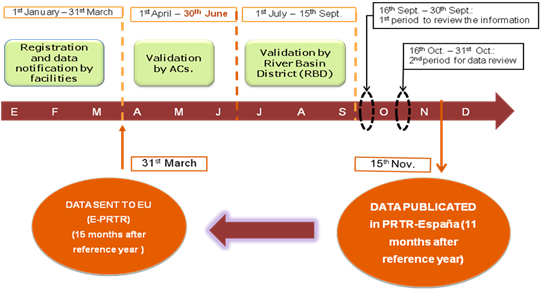 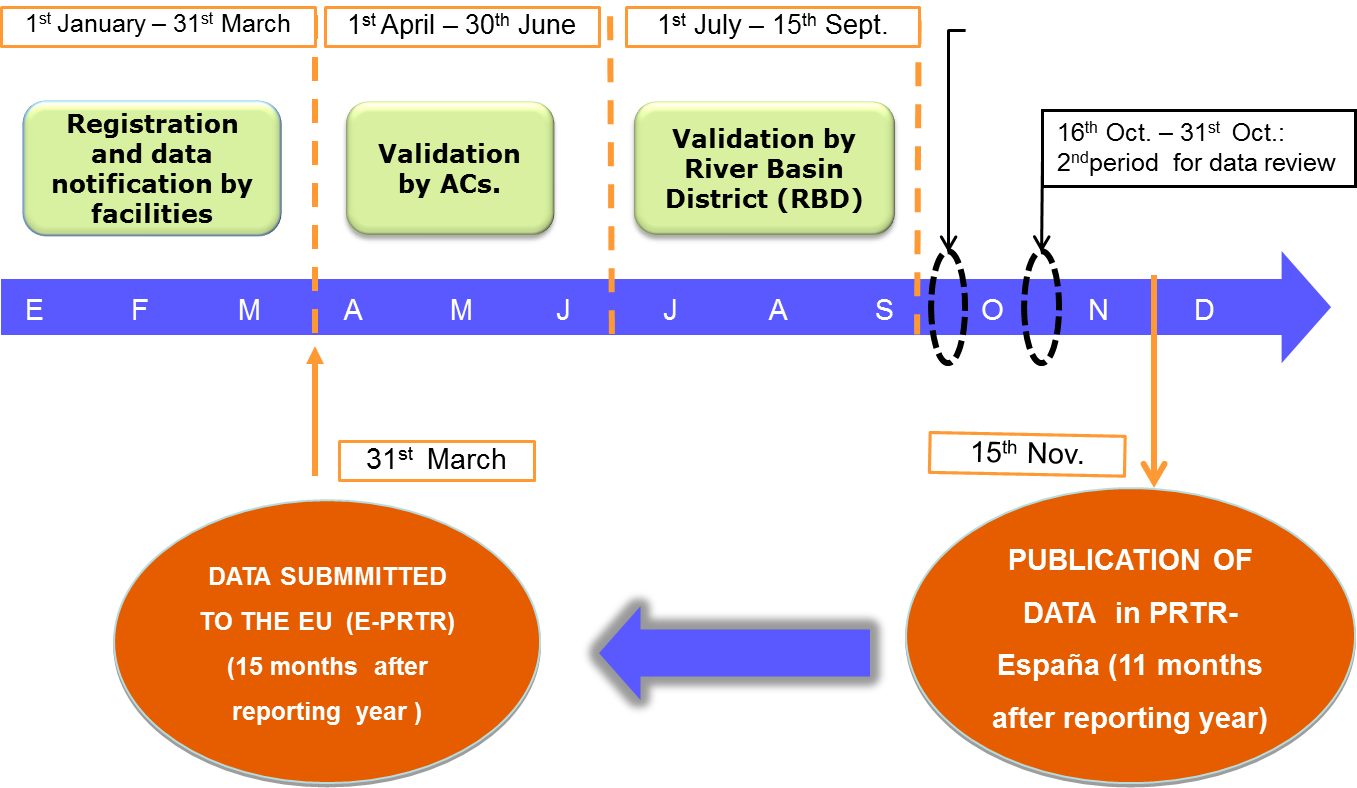 This Calendar:Takes into account the legal framework of environmental competences (Shared by Regional and National GovermentsProvides additional periods of data review;Allows publication of data, at national level, within the following year after the one (11 months later) and in advance in comparison with the  (15 months later), and, Finally, allows the Ministry to meet the requirements of the European legislation and international agreements.The first year of data with PRTR criteria was 2007. Data from previous years (2001 to 2006) come from the former EPER reporting criteria. the new web (www.prtr-es.es), the former EPER, and the publication of data (first year under PRTR criteria), Ministry organized the 1st International Conference on PRTR, with the participation of the EU, OECD, WG on PRTR of UNECE. (1st conference available in: http://www.prtr-es.es/documentos/otros (jornada_presentacion_informacion_publica_2007_16042009).The deadline(s) by which the owners or operators of facilities were required to report to the competent authority;According to the Calendar specified in  (a), the mandatory deadline at national level, he Ministry  all the information the National register is:June 30th  (Real Decreto 508/2007).Regional Governments whose facilities (owner/operators) have to report directly using the Ministry website (identified of the attached map in green), having the run from 1st to 31st each year.Regional Governments with its own systems of information (identified in the attached map in grey), may  deadlines for registration, reporting and data validatio.  these cases, they should the information to PRTR-España before  30th  each year. process is done, the appropriate functionalities, through PRTR-España platform...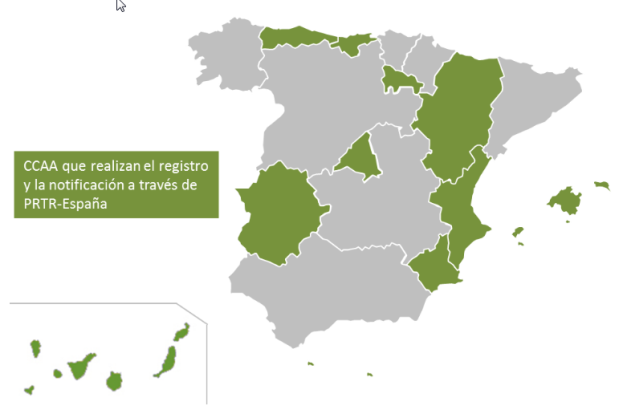 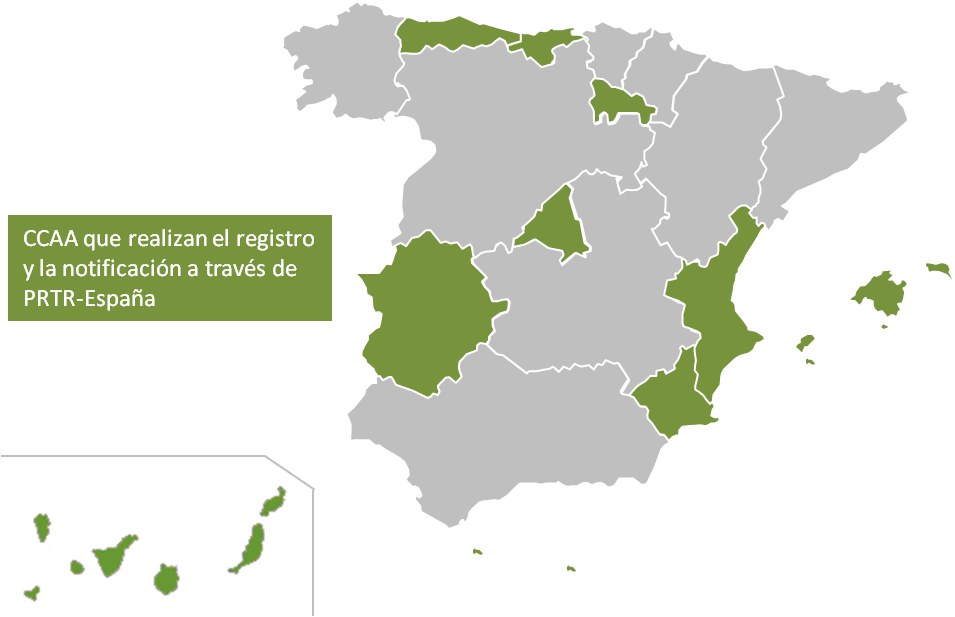 (More information  on the web, sections “Know more”: http://www.en.prtr-es.es/conozca/Autoridades-competentes-1024062012.html, (ENG version)) The date by which the information was required to be publicly accessible on the register, having regard to the requirements of article 8 (reporting cycle);,he date of publication of data on the PRTR-España website (www.prtr-es.es), is always Novembe, according to the Final Disposition 1st of Real Decreto 102/2011. This implies that data are published, 11 months after the year, within the following year. Whether the various deadlines for reporting by facilities and for having the information publicly accessible on the register were met in practice; and if they were delayed, the reasons for this;Although deadlines are tight, there  during reporting of facilities to the Competent Authority and from them to the Ministry of Agriculture, Food and Environment, through the PRTR-España .However, it e that the most common difficulties are related to the interaction with other legislation tools and requirements arising from the information thereof. Especially in two aspect:dates and deadlines andScopes.Both are , mostly, by the European regulation itself, for example, requirements for inventories of GHG, the emissions trading scheme (ETS) and E-PRTR. These “small” differences may represent imbalance in the national and regional schedules of collection and data management that, at the end, interfere with compliance of the reporting requirements.On the other hand, and considering that such difficulties can affect the public information, PRTR-España system besides the additional data review periods described in paragraph (a), , so that  can be immediately, by notice of the Competent Authority to the Ministry. This system also allows the correction of the public information Whether methods of electronic reporting were used to facilitate the incorporation of the information required in the national register, and if such methods were used, the proportion of electronic reporting by facilities and any software applications used to support such reporting. of notification, validation, data upload and the management of the information is electronically PRTR-España (www.prtr-es.es). (See also Annex of this report,).In some Regions, for example, the authorities send to the owners a draft declaration to facilitate them the process.he main difficulties  data reporting are related tos:Identify all substances that are, or may be issued by a given industrial activity to one or more environmental media: usefulness of the sectorial sublists included in the "Guide for the Implementation of E-PRTR register" ), and the "Guide to the implementation of the Records of Pollutant Release and Transfer ().Right interpretation of the codes used to categorise methods and methodologies by facilities and authorities: How a specific datum should be reported as  C or E, meanly when it is based on discontinuous measurements over time.Interpretation/validation of emission data when they are “Estimated” (E).Identification and quantification of emission data of those substances in very small quantities and which are detected below limits of detection (LOD) or quantification (LOQ), using the current techniques.Diversity of measurement methods (national, , international, or own ones).Diversity of methods based on emission factors calculations.Application of different criteria for notification, review and validation of the data.Data reported in different units to kg/year (releases) or t/year (waste) than requested,Comparability of reported data.Contextualization of the information available to the public. It is difficult to understand, for example, the differences between PRTR thresholds and emission limit values (ELVs).Describe the legislative, regulatory and other measures ensuring the collection of data and the keeping of records, and establishing the types of methodologies used in gathering the information on releases and transfers, in accordance with article 9 (data collection and record-keeping);Owners/operators have to report to environmental authorities at least once a year, about all releases and off-site transfer of wastes they generate, in accordance with the provisions described in the Real Decreto 508/2007 (Annex III) and the Real Decreto102/2011 (Final Disposition 1st)Methods used in determining the reported data must be given accordingly to the regulation mentioned aboved. Per each datum it should be indicated if it is measured (M), calculated (C) or estimated (E). In every case, methods, methodologies, standards, emission factors, mass balances, etc. must be indicated, as appropriate. When data are indicated as measured (M), the type of chemical analysis used must be also specified.The information is completed including what it is named "origin of the method used", just to indicate the method used is mandatory by any environmental permit, GBR, sectoral legislation whether or not it is internationally accepted standard (ISO, EN, UNE, EPA, etc.). More information on how this matter is reported, is available on the web(user manuals):http://www.prtr-es.es/conozca/Manuales-usuario-PRTREspana-1116112012.html, 
http://www.en.prtr-es.es/Data/images/Manual_usuario_1_2.pdf,
 http://www.en.prtr-es.es/Data/images/Manual_usuario_2.pdf.As regards as the time of keeping the information, it is applied the Spanish Laws and in any case the PRTR Protocol provisions, since Spain is Party to the Protocol. (http://www.en.prtr-es.es/Data/images//Ratificación-Protocolo-PRTR-8FD560E11D2441C2.pdf). Describe the rules, procedures and mechanisms ensuring the quality of the data contained in the national PRTR and what these revealed about the quality of data reported, having regard to the requirements of article 10 (quality assessment).In PRTR-España, several functionalities to monitor the quality of data reported by facilities and validated/revised by the authorities have been developed taking into account the provisions of Real Decreto 508/2007Whenever possible, tables with fixed options are provided in reporting formats, without open text fields.ome examples are:TAX identification number, Geographical location,Postal address data: types of roads, postal code, building number cities, states and countriesRiver basic districs, National Economic Classification codes, Industrial activities codesPollutant substances, Environmental media, Types of waste (E and manage operations (R and D), Methods/Methodologies used to obtained data, etc.All these variables are considered as critical ones when validating the information reported by facilities and/or authorities.It is also required additional information which is helpful to check the reported data with  under other legal instruments (ETS, etc), national inventories (INE, GHG, etc.).Moreover, specific functionalities have been developed for authorities and System Administrator (Ministry) to detect potential errors, inconsistencies or outliers, such as:% above the pollutant PRTR threshold.% variation respect to emission/release values reported the previous year.Statistics at national level, top 5, 10 and 20 per each pollutant and environmental media. Annual, geographical and sectorial distributions.A working group, coordinated by the Ministry, was established at national level, in which participate all the authorities involved in PRTR (Regional Goverments, CC.AA., and River Basic Districs, CC.HH.). This WG deals with every PRTR issues and analyzes the reporting exercise per each cycle (reporting review and publication). Its main aim is to find consensus, to the extend possible, on setting harmonized validation criteria.  similar criteria for checking data reported by owners/operators are used.Additional criteria on how to report emission data ,Requesting reports from accredited laboratories (OCA) on the measurements carried out.Methods of calculation used point measurementsAdditional information on the methods used to estimate releasesResults of environmental inspections and compliance conditions established in its environmental permits ,Pollutant subtances authorized in its environmental permits (IPPC permits, or other environmental permits such as air pollution, discharges to water)Checking with other sources and information requirements: CO2 emissions in ETS, production and waste management data.Describe the way(s) in which public access to the information contained in the register is facilitated, having regard to the requirements of article 11 (public access to information).All the public information contained in PRTR-España is accessible onnternet, www.prtr-es.es: in Spanish (http://www.prtr-es.es/) and English (http://www.en.prtr-es.es/). It is also available in the other Spanish languages (Catalá, Galego, Euskera).data of releases and off-site transfer of wastesabove the PRTR thresholds, both at facility and aggregated level (by industrial activity, pollutant/waste,..http://www.prtr-es.es/informacion-publica), the complete Inventory of facilities which have to report to the register, (http://www.prtr-es.es/Informes/InventarioInstalacionesIPPC.aspxIreference/document section with the relevant legislative acts technical documents, general information about the pollutant substances links to other PRTR register worldwide, etc.More details on public information, are described in the Annex of this report:How the public information is organised, What type of information can be consulted and,Help/support systems/options available for search/queries friendly about the information given.(See also the answers in question on Articles 3, 4 and 5, mainly as regard as Article 5 e))At regional level, some Autonomous Communitties have also its own PRTR websites, (regional PRTRs http://www.prtr-es.es/conozca/Enlaces-interes-html#comunidadautonoma), In these cases the regional data are published previously to the National Register, PRTR-España, in the same way that nationally data are published before being sent to the European register (E-PRTR)It should also be noted that the PRTR data are used by other public authorities and departments to prepare its own reports about the state of play on areas/matters of their competence.Moreover, several types of awareness activities are frenquently carried by the Ministry such usworkshops, meetings,  in national/international congresses addressed not only to public in general but also to other stakeholders like Academia, technological Institutions, industrial and environmental organizations, etc.  specific events to announce the puiblication of new data or   to present new design/functionalities in the website. (All the information/documents of these events/activities are available for the public in http://www.prtr-es.es/documentos/otros).As regards the measurement taken when the public cannot be able to access the information using electronic tools, it should be noted that, (Article 11.5):The resquests/queries  (-) by electronic media (),At the same time, it is always possible to use any of the common administrative procedures established by law (Ley 30/1992, of 26th of November, relating to Legal Regime of Public Administrations and the Common Administrative Procedure and its amendements; (Ley 4/1999, of 13th of January), and Ley 27/2006, of 18th of July, relating to the access to information, public participation in decision-making and access to justice in environmental matters, (this law incoporates the EU Directives 2003/4/CE and 2003/35/CE)).What it is established as general procedure is that all requests for information to the Government (both national and regional levels), may be issued and processed by any of the existing communication procedures: paper, fax, phone, etc., and presented at any public institution. If this occurs, then it will be the Administration which conveys the request for information to the appropriate agency to give it the right course.. Where any information on the register is kept confidential, give an indication of the types of information that may be withheld and the frequency with which it is withheld, having regard to the requirements of article 12 (confidentiality). Please provide comments on practical experience and challenges encountered with respect to dealing with confidentiality claims, in particular with respect to the requirements set out in paragraph 2.In Spain, the mandatory data included in the PRTR-España Register, are considered as environmental information and, therefore they are not subject to claim confidentiality.The additional information that it is resquested to the owner/operators, and which is optional according to the PRTR Protocolo and the EU Regulation 166/2006, can be published  the owners/operators give their express consent to make it publicly accessible.Only personal contact data (names/telephone number, e-mails) are not published in any case.However,claimfor confidentialityPRTR follow  established in the Ley 27/2006, of 18th of July, relating to the access to information, public participation in decision-making and access to justice in environmental matters, (this law incoporates the EU Directives 2003/4/CE and 2003/35/CE),  (http://www.en.prtr-es.es/Data/images//Ley27-2006deAccesoalaInformaciónAmbiental.pdf).Describe the opportunities for public participation in the development of the national PRTR system, in accordance with article 13 (public participation in the development of national pollutant release and transfer registers), and any relevant experience with public participation in the development of the system.Additionally the usual ways available for public participation established by the Spanish Ministry of Agriculture, Food and Environment (http://www.magrama.gob.es/es/ministerio/servicios/participacion-publica/default.aspx, http://www.magrama.gob.es/es/ministerio/servicios/informacion/default.aspx), there are three permanent channels opened by which the stakeholders and the public in general can directly participate/request information in PRTR-España:by telephone: +34902545350e-mail: info@prtr-es.essuggestion box: http://www.prtr-es.es/Sugerencias (ESP), http://www.en.prtr-es.es/Sugerencias (ENG)Using these channels the public can participate, comment, suggest improvement and/or request for information about the Register when they deem, throughout the year.Describe the review procedure established by law to which all individuals have access if they consider that their request for information has been ignored, wrongfully refused or otherwise not dealt with in accordance with the provisions of article 14 (access to justice), and any use made of it.The procedure applied is described in the Title IV of the Ley 27/2006, of 18th of July, relating to the access to information, public participation in decision-making and access to justice in environmental matters, (this law incoporates the EU Directives 2003/4/CE and 2003/35/CE), ((http://www.en.prtr-es.es/Data/images//Ley27-2006deAccesoalaInformaciónAmbiental.pdf)).Describe how the Party has promoted public awareness of its PRTR and provide detail, in accordance with article 15 (capacity-building), on:Efforts to provide adequate capacity-building for and guidance to public authorities and bodies to assist them in carrying out their duties under the Protocol.From the beginning of the register in 2001, when it was EPER-España, up to now the Ministry has worked jointly the Competent Authorities throughout the process of design and development. In Spain the authorities in charge for collecting the data supplied to the Spanish PRTR are mainly the Regional Governments (Autonomous Communities, CC.AA). In the validation/review process of data the Central Government on issues related to direct releases to the river. (See also t Article 8.User manuals for public authorities were also developed when appropiate. All these documents are available to them in the "Members Area" of the PRTR platform. When it required/requested, specific training sessions for authorities carried out.Finally, the Working Group on  by the Ministry discusses any decision on modification, updatingimprovement the operation, scope, requirements of information, model strucutre for transfer of information before further implementations/development. (See also the answer Article 10).(b)	Assistance and guidance to the public in accessing the national register and in understanding the use of the information contained in it.The main way used to promote the PRTR-España Register is the webiste: www.prtr-e.es. The public website is provided with support systems, "help windows", explanations, manuals and documents that help the public in general to handle the page in friendly maner, the several search options and . The following are  main actions usually carried out on the page:PRTR data annually published: every year in November, the 15thUpdating the documents/references section and the legal regulations related to PRTRs,Dissemination of the historical data (-).What’s new, News, other/additional information sections, etc.PRTR-España can also be followed by the social networks (twiter, facebook)https://www.facebook.com/pages/PRTR-España/125756327492909?fref=tsAny new action / modification / new views / publishing annual data/search options, etc., is disseminated through several diffusion channels both institutional and others relating to environmental information, such as:Ministry public information services (e-mail box): Industrial organizations, mainly CEOE (the Spanish Confederation of Enterprise Organizations) and othersNGOsInstitutional/private Technological Centers,Academia, UniversitiesCity Councils, Municipalities,Regional Governments (Autonomous Communitties),Working Groups both at national and international level,Users and stakeholders via info@prtr-es.esSpecific diffusion/awareness actions are also scheduled through national/international congress/conferences, specially when the National Congress on Environment takes place (CONAMA) (every two year): CONAMA VI (2002), CONAMA VII (2004), CONAMA VIII(2006), CONAMA IX(2008), CONAMA X(2010), CONAMA XI (2012).The website of PRTR-España (public information),)  visited by . :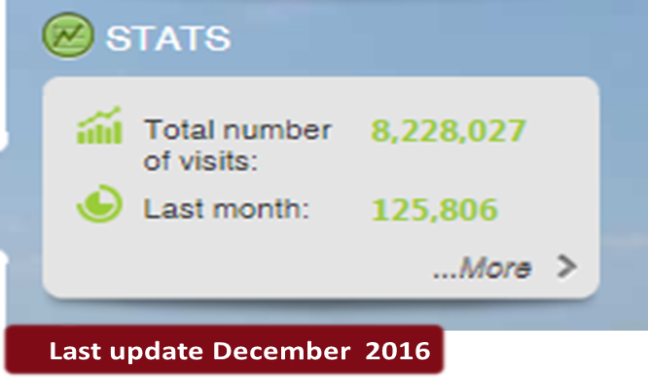 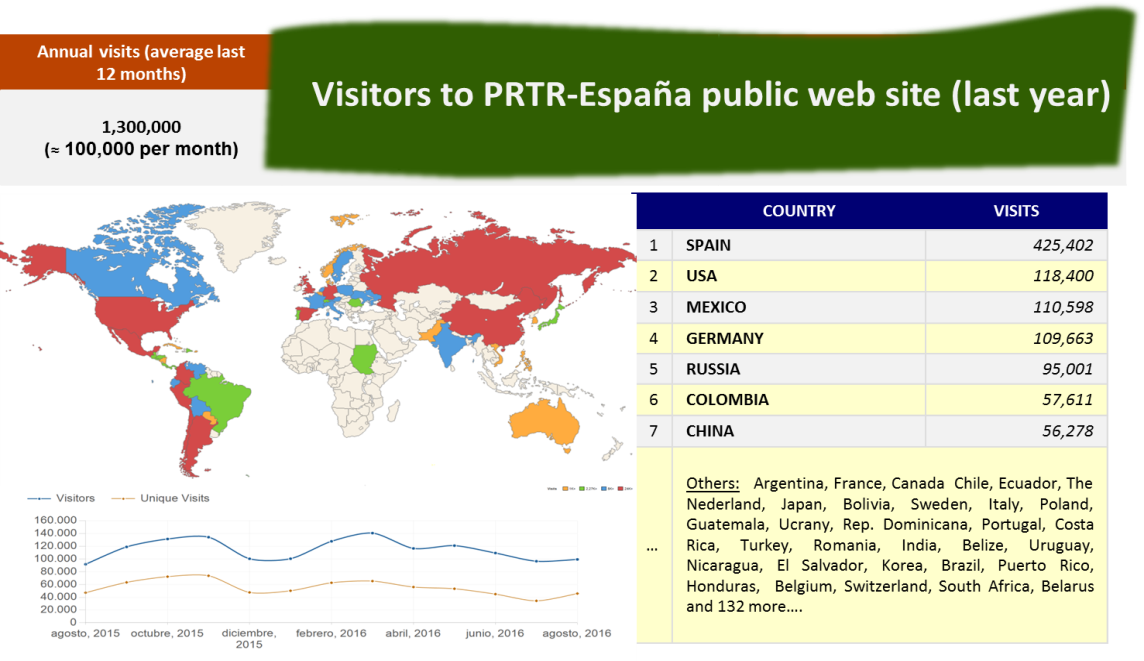 Moreover,t:I International Conference to present the public information of the PRTR-España Register on the Internet: Publication of the 2007 Data. Held in Madrid, April, the 16th, 2009. (Information available in: http://www.prtr-es.es/documentos/otros). II International Conference PRTR-España: 2001-2011. Ten Years of Public Information. Challenges for the Future. Held in Madrid, July, 3-4, 2013 (information available in http://www.prtr-es.es/documentos/otros).Describe how the Party has cooperated and assisted other Parties and encouraged cooperation among relevant international organizations, as appropriate, in particular:(a)	In international actions in support of the objectives of this Protocol, in accordance with paragraph 1 (a);(b)	On the basis of mutual agreements between the Parties concerned, in implementing national systems in pursuance of this Protocol, in accordance with paragraph 1 (b);(c)	In sharing information under this Protocol on releases and transfers within border areas, in accordance with paragraph 1 (c);(d)	In sharing information under this Protocol concerning transfers among Parties, in accordance with paragraph 1 (d);(e)	Through the provision of technical assistance to Parties that are developing countries and Parties with economies in transition in matters relating to this Protocol, in accordance with paragraph 2 (c).Spain is member of the following international groups and committies related to PRTR: Bureau of the Parties to the PRTR Protocol. (UN/ECE)Working Group of the Partes to the Protocolo (UN/ECE)International Co-ordinating Group on PRTR (Chair).Committee Art. 19 E-PRTR, according to the Regulation 166/2006 on European PRTR.Task Force on PRTR (OECD).apacity-building activities/proyects :Technical assistance (UNEP-UNITAR GEF initiative): “POPs reporting, monitoring and information dissemination using PRTRs”. (Technical workshops, study tours, steering committe, etc. (Peru, Ecuador, Panama, Dominican Republic, El Salvador)Other initiatives and international projects in which PRTR-España has participated in awareness, promotion activities :Additional information is given in Annex Provide any further comments relevant to the Party’s implementation, or in the case of Signatories, preparation for implementation, of the Protocol. Parties and Signatories are invited to identify any challenges or obstacles encountered in setting up, gathering data for and filling in the register.The main difficulties encountered during the implementation process of PRTR- España are summarized in answer to question on Article 8. Issues relating to the identification of activities/facilities, significant pollutants and, especially, everything related to how emissions data are determined and the techniques or methodologies used.Another important topic is the practical application /uses of the information by the public in general and its participation in the process. Actions/activities are needed not only to ensure the knowledge of the register itself by the public, but also to promote applications and uses, in context, that the information in PRTRs can offer. And not only for the public in general but also to other stakeholders and public administrations. (See conclusions of the The most important challenges for the , are:• Further works on improving the quality of information gathered/offered• Comparability / harmonization of existing registers. Assessment of the strengths and weeknesses found so far in the implementation of the Protocol.• romotion of the Protocol, as the first international legal instrument with the aim of increasing the ratifications not only by the UNECE countries but also by countries beyond the region.The Implementation of the Protocol on Pollutant and Transfer Releases. (PRTR/KIEV Protocol) The Implementation of the Protocol on Pollutant and Transfer Releases. (PRTR/KIEV Protocol) The Implementation of the Protocol on Pollutant and Transfer Releases. (PRTR/KIEV Protocol) In accordance with the Decision I/5 (ECE/MP.PRTR/2010/2/Add.1)